МУНИЦИПАЛЬНОЕ КАЗЕННОЕ ОБЩЕОБРАЗОВАТЕЛЬНОЕ УЧРЕЖДЕНИЕ                                   «КАТАСОНОВСКАЯ СРЕДНЯЯ  ШКОЛАГОРОДСКОГО ОКРУГА ГОРОД  МИХАЙЛОВКА ВОЛГОГРАДСКОЙ ОБЛАСТИ»403323 Волгоградская обл., Михайловский р-н, х.Катасонов, пер.Школьный,13E-mail: KatasonovSCH@yandex.ruИНН 3416090112 КПП 341601001 ОГРН 1023405568086  ОКПО 10546036  тел. 8446362421ПРАВИЛАВНУТРЕННЕГО УЧЕБНО-ВОСПИТАТЕЛЬНОГО РАСПОРЯДКА ДЛЯУЧАЩИХСЯ МКОУ «КАТАСОНОВСКАЯ СОШ»1. Общие сведения1.1. Правила внутреннего учебно-воспитательного распорядка для учащихсяшколы устанавливают нормы поведения учащихся в здании и на территории школы с целью создания в школе обстановки, способствующей успешной учебе каждого учащегося, воспитания уважения к личности учащегося и его правам,развития культуры поведения и навыков общения среди учащихся,поддержания в школе порядка, основанного на сознательной дисциплинеи демократических принципах организации учебно-воспитательногопроцесса.1.2. Настоящий документ разработан в соответствии с КонституциейРоссийской Федерации,  законом Российской Федерации «Об образовании», постановлением Правительства Российской Федерации от 19.03.2001 г. № 196 «Об утверждении Типового положения об образовательном учреждении», Конвенцией о правах ребенка.1.3. Согласно этим Правилам учащиеся имеют одинаковые права,обязанности и ответственность при нахождении в образовательном учреждении.1.4. Настоящие Правила являются обязательными для всех учащихся школы.2. Режим работы школы2.1. Школа начинает работать в 8.00 часов, а заканчивает работу в 20.00часов. Нахождение учащихся ранее 8.00 часов и позднее 19.40 часов вшколе и на пришкольной территории запрещается, если это не связано с учебно-воспитательным процессом.2.2. Выходной день в школе – суббота, воскресенье и праздничные дни. Нахождение учащихся в воскресенье и в праздничные дни в школе и на пришкольной территории запрещается, если это не связано с учебно-воспитательным процессом, расписанием внеурочной деятельности.2.3. На каникулах школа работает в обычном режиме. Учащиеся наканикулах приходят в школу только в те дни, на которые запланированымероприятия в школе и только в сопровождении учителя или классного руководителя.3. Распорядок учебного процесса в школе3.1. Начало учебного года – 1 сентября.Окончание учебного года:9 и 11 классы 25 мая1-8 классы – 31 мая10 класс – 31 маяКаникулы:Осенние – 10 днейЗимние – 10 днейВесенние – 10 днейЛетние – 3 месяцаДополнительные каникулы для 1 классов:                                                                                             1Примечание. По решению Правительства РФ, дата начала и окончания каникул, дата окончания учебного года может изменяться. Начало уроков – 9.00 часов.Расписание звонков:1-й урок_____9.00 – 9.402-й урок _____10.45 – 10.303-й урок_____ 10.45 – 11.304-й урок_____ 11.45 – 12.305-й урок_____ 12.40 – 13.206-й урок_____ 13.30 – 14.107-й урок_____ 14.20 – 15.003.1. Занятия проводятся в одну смену. Учащиеся обучаются по пятидневке.Учебный год состоит из 4 учебных четвертей и 2 семестра(полугодия).3.2. Учебные занятия проводятся по расписанию в соответствии с учебнымипланами и рабочими программами, утвержденными в установленномпорядке. Расписание учебных занятий составляется на учебный год с корректировкой на учебную четверть.3.3. Расписание занятий составляется заместителем директора по учебно- воспитательной работе, утверждается директором школы и доводится до сведения учащихся в первый день занятий.3.4. Продолжительность всех видов аудиторных (классных) занятийопределяется академическим часом. Продолжительность академическогочаса (урока) - 40 минут. Количество уроков, занятий регулируется расписанием уроков, занятий.3.5. Продолжительность перерывов между уроками –  10 минут.4. Основные права учащихсяВсе учащиеся школы имеют следующие равные, вне зависимости отрасовой принадлежности, национальности, вероисповедания, пола,языкового различия, возраста, социального происхождения, материальногоположения и общественного положения их родителей, права:4.1. На бесплатное общее образование в соответствии с федеральнымигосударственными образовательными стандартами.4.2. На получение дополнительных образовательных услуг (в том числе платных).4.3. На выбор формы  образования:4.3.1. в школе;4.3.2. в форме семейного образования и самообразования;4.4. На обучение по индивидуальным учебным планам.4.5. На ускоренный курс обучения.4.6. На сдачу экзаменов экстерном.4.7. На присутствие на всех занятиях, входящих в образовательныепрограммы. Никто не имеет право прервать обучение учащегося во время урока(занятия), в том числе для участия его в субботниках, соревнованиях, смотрах, конкурсах, слётах, олимпиадах любых уровней, в репетициях чего-либо, давать ему какие-либо поручения (сходить, принести, сообщить и т.п.)4.8. На отдых или подготовку к очередному уроку на переменах междууроками. Учащегося, находящегося на перемене, никто не имеет права отвлекать от отдыха или подготовки к очередному уроку.4.9. На дополнительную помощь со стороны учителей в приобретениизнаний в случае затруднения в освоении учебного предмета при серьезном отношении к учебе.4.10. На информацию о показателях оценок знаний по всем предметам.4.11. На объективную и немедленную оценку своих знаний.4.12. Проведение не более двух письменных контрольных работ в день.4.13. На проведение не более трех письменных контрольных работ в неделю.4.14. На перенос сроков контрольных работ после пропусков по болезни,подтвержденных медицинскими документами.4.15. На апелляцию полученных оценок.4.16. На выполнение домашнего задания в объеме, не превышающем 50 %от аудиторной нагрузки по предмету.                                                                                                    24.17. На обучение на уроках физической культуры в соответствии с уровнемфизического развития и группой здоровья.4.18. На досрочную текущую аттестацию по дисциплинам и пересдачу сцелью повышения оценки по итогам четверти, полугодия, учебногогода(кроме повышения оценок для получения золотой или серебряной медали).4.19. на освобождение от выпускных экзаменов по болезни (на основании медицинской справки).4.20. На отдых после уроков, в конце учебной недели, в конце учебнойчетверти, в конце учебного года.4.21. На занятия исследовательской деятельностью, посещение кружков,спецкурсов и клубов по выбору в свободное время.4.22. На представление школы на конкурсах, смотрах, соревнованиях и иныхмероприятиях в соответствии со своими возможностями и умениями.4.23. На обучение в морально-благополучной и доброжелательной атмосфере.4.24. На сохранение места в школе в случае болезни или прохождениясанаторно-курортного лечения.4.25. На выход из учебного класса во время урока с проводимогомероприятия с разрешения учителя для посещения туалета.4.26. На организацию внеклассных мероприятий под руководством учителя и участие в них.4.27. На добровольное участие в трудовой деятельности, не предусмотренной образовательными программами.4.28. На выполнения поручения, задания, участия в мероприятии,выполнении работы, если они не мешают учебе или могут нанести вред здоровью.4.29. На свободное выражение своих взглядов, убеждений, мнений и отстаивание их любыми законными средствами.4.30. На справедливое, уважительное и гуманное отношение к себе состороны учащихся и работников школы, на уважение своегочеловеческого достоинства и на защиту от всех форм психологическогои физического насилия. Никто не имеет права к учащемуся обращатьсягрубо (оскорблять, унижать и т. п.), причинять ему боль (бить, дергатьза волосы, уши и т. п.), причинять ему страдания (ставить в угол,лишать приема пищи и т. п.).4.31. На неприкосновенность личных вещей. У учащегося никто не имеетправа забрать его личные вещи, если эти вещи не запрещаетсяприносить в школу или эксплуатация их не противоречит установленным в школе правилам.4.32. На защиту личной жизни.4.33. На защиту от насильственного употребления алкогольных, наркотических, психотропных и иных средств, влекущих вред здоровью.4.34. На охрану жизни и здоровья в стенах школы, на прилегающей территории, при проведении массовых школьных мероприятий за пределами школы.4.35. На создание органов самоуправления учащихся согласно Положению осовете старшеклассников и самоуправлении в школе.4.36. Избирать и быть избранным в органы ученического самоуправления, Совет школы.4.37. На перевод в другую образовательную организацию в соответствии сдействующим законодательством.4.38. На бесплатное пользование медицинским кабинетом, спортивным залом, библиотекой, гардеробом школы.4.39. На получение медицинского обслуживания (профилактические осмотры, вакцинацию, флюорографическое обследование, неотложную помощь и т. п.).4.40. На получение горячего питания в школьной столовой.4.41. Быть выслушанным учителем, классным руководителем, администрацией школы.4.42. Обращаться со своими проблемами к учителям, классному руководителю, администрации школы и получать от них рекомендации и помощь.4.43. На защиту своих прав и свобод путем обращения лично или через родителей (законных представителей) к администрации школы, в Совет школы, или, в случае несогласия с принятыми решениями, в уполномоченные государственные органы:                                                                  34.43.1. С жалобами на учащихся и работников школы;4.43.2. Жалобами на организацию учебного процесса, качествопреподавания, порядок пользования библиотекой, столовой,медпунктом и другими структурными подразделениями школы,по обеспечению безопасности учащихся и по любым другимвопросам, затрагивающим интересы учащихся.4.44. На приглашение в школу учащихся из других школ города при условиисоблюдения ими «Правил внутреннего учебно-воспитательногораспорядка для учащихся школы» и с разрешения администрации школы.4.45. На дарение подарков (книг, картин, поделок, цветов, комнатных растений и т. п.) учителям и школе к праздникам, по завершении учебного года и процесса обучения в школе.4.46. На добровольное вступление в любые общественные, политические,религиозные организации, если они не запрещены законамиРоссийской Федерации или Министерством образования и наукиРоссийской Федерации и при условии, что деятельность их будетосуществляться по окончании учебных занятий, в том числепрофсоюзная, пионерская, комсомольской  и т.п.4.47. На отказ от участия в деятельности общественных, общественно-политических и религиозных организаций (объединений), в том числе впрофсоюзной, пионерской , комсомольской и т. п.4.48. На отказ от участия в агитационных и общественных кампаниях, акциях.4.49. На проведение с участием выборных представителей учащихсядисциплинарного расследования деятельности работников школы,нарушающих и ущемляющих права учащихся.4.50. На проведение во внеучебное время на территории или в помещенияхшколы собраний и митингов по вопросам защиты своих нарушенных прав.5. Основные обязанности учащихсяВсе учащиеся школы имеют следующие равные, вне зависимости отрасовой принадлежности, национальности, вероисповедания, пола,языкового превосходства, возраста, социального происхождения,материального и общественного положения родителей, обязанности:5.1. Посещать школу в предназначенные для этого дни и время, непропускать занятия и не опаздывать на них без уважительных причин.5.2. Добросовестно учиться, качественно и в полном объеме выполнятьклассные и домашние задания. Овладевать основами наук и навыкамисамообразования. Рассматривать учебу как главный смысл своего пребывания в школе.5.3. Выполнять 5.3.1.устные, письменные распоряжения, приказы, решения: администрации школы;педагогического совета;дежурного администратора;классного руководителя;учителя-предметника;дежурного учителя;5.3.1.7.Управляющего Совета школы;органа общешкольного самоуправления;органа классного самоуправления;5.4. Выполнять Правила внутреннего учебно-воспитательного распорядкадля учащихся, и в том числе:5.4.1. Требования, предъявляемые к внешнему виду учащихся (Приложение 1).5.4.2. Правила культуры поведения учащихся в школе (Приложение2);5.4.3. Правила пользования электронными средствами связи, защиты,записи и воспроизведения звука и изображения учащимися (Приложение 4);5.4.4. Инструкции о мерах безопасности для учащихся (Приложение 5);5.4.5. Правила посещения учащимися школьной столовой(Приложение 7);	45.4.6. Правила пользования учащимися школьной библиотекой(Приложение 8);5.4.7. Правила посещения учащимися школьного медицинскогокабинета (Приложение 9);5.4.8. Положение об организации и проведении дежурств в школе(Приложение 10);5.4.9. Требования по обеспечению сохранности материальныхценностей школы (п. 6.20. настоящих Правил);5.4.10. Требования по обеспечению благоприятных условий дляпроведения учебно-воспитательного процесса в школе (п. 6.21настоящих Правил).5.5. Знать и стремиться выполнять в полном объеме Моральный кодексучащегося (Приложение 3).5.6. Учащийся обязан внимательно выслушивать замечания учителя,дежурного учителя, администратора и выполнять их в полном объеме ив срок. Учащийся обязан подавать дневник по первому требованию педагога.5.7. Оказывать посильную помощь в уборке школьных помещений вовремя дежурства по классу, по школе; при проведении классных иобщешкольных субботников, в подготовке школы к новому учебномугоду, участвовать в самообслуживающем и общественно полезном труде.5.8. Сдавать на вахту, дежурному администратору чужие вещи, найденные в школе или на пришкольной территории.5.9. Уважать честь и достоинство других учащихся и работников школы.5.10. Не совершать в школе, на пришкольной территории, в местахпроведения внеклассных и внешкольных мероприятий и в другихместах в отношении других учащихся, работников и посетителейшколы, прохожих правонарушения согласно Гражданскому,Административному и Уголовному кодексам Российской Федерации.5.11. Немедленно сообщать классному руководителю и посещатьмедицинский кабинет школы в случае получения на уроках, занятияхили при проведении мероприятий в школе или за её пределами хотьнезначительной микротравмы, травмы или ухудшения общего состояния своего здоровья.5.12. Немедленно сообщать классному руководителю о планируемомпосещении лечебного заведения города, если при заполнениимедицинских документов будут даваться сведения о том, чтоухудшение состояния здоровья учащегося связано с учебно-воспитательным процессом в школе.5.13. Сообщать классному руководителю (накануне или с утра) о факте ипричине своего отсутствия на уроках в школе.5.14. Сообщать классному руководителю, своим родителям, директорушколы о каждой ситуации, не позволяющей нормально учиться, атакже угрожающей психическому и физическому состоянию учащегося.6. Порядок посещения школы учащимися6.1. Приход учащихся в школу.6.1.1. Вход в школу открыт с 8.00 часов.6.1.2. Учащиеся приходят в школу максимум за 20 минут до начала занятий.6.1.3. Учащиеся должны приходить в школу здоровыми. Запрещаетсяучащимся приходить в школу с инфекционными заболеваниями.6.1.4. При входе в школу учащиеся обязаны вытереть ноги о специальный коврик. 6.1.5. Учащиеся обязаны переобуться в вестибюле, в раздевалке снять верхнюю одежду(при ее наличии).6.1.6. Учащиеся обязаны зайти в гардероб и повесить свою одежду иобувь (в сумках-мешках) на вешалку в закрепленном за классомместе на весь учебный год.6.1.7. Запрещается трогать чужие вещи, перевешивать их, причинятьим ущерб; кража вещей из гардероба является уголовнонаказуемым деянием.	56.1.8. В гардеробе учащиеся обязаны вести себя тихо, раздеватьсябыстро, не задерживаясь, игры в раздевалке запрещены,посещение гардероба в течение учебного дня допускается только в присутствии взрослого.6.1.9. Учитывая массовое (коллективное) пользование гардеробом,школа не несет ответственности за сохранность вещей вгардеробе, всвязи с чем учащимся не рекомендуется:оставлять в рукавах, карманах верхней одежды и в пакетах шапки, кепки, шарфы, деньги,6.1.9.1.надевать в школу дорогую одежду и обувь, брать мобильные телефоны и другие ценности.6.1.10. После выхода из гардероба учащиеся обязаны подойти кзеркалу и привести себя (прическу, одежду) в порядок.6.1.11. Опоздавшие учащиеся регистрируются дежурным вахтёром или учителем.6.2. Внешний вид учащихся: учащиеся при нахождении в школе обязаны выполнять «Требования, предъявляемые к внешнему виду учащихся в школе» (Приложение 1).6.3. Культура поведения учащихся в школе: учащиеся при нахождении вшколе обязаны выполнять «Правила культуры поведения для учащихся при нахождении их в школе» (Приложение 2).6.4. Порядок посещения учащимися учебных занятий.6.4.1. Все учебные занятия проводятся по расписанию и являютсяобязательными для посещения всеми учащимися. Учащийся, неявившийся на занятие или опоздавший на него, обязанобъяснить классному руководителю причину опоздания.6.4.2. Опоздавшие учащиеся допускаются на урок с разрешениядежурного администратора или заместителя директора по учебно-воспитательной работе .6.4.3. Все учащиеся обязаны быть в учебных помещениях всоответствии с расписанием занятий, не позднее, чем за пятьминут до начала занятий. Опаздывать на уроки запрещается.6.4.4. Учащиеся приходят на урок с выполненным домашнимзаданием, с необходимыми по расписанию учебниками итетрадями, а также с необходимыми учебными принадлежностями и материалами. В случае невыполнения домашнего задания по какой-либо причине учащийся до начала урока обязан сообщить об этом учителю.6.4.5. До начала занятий учащийся обязан:занять в учебном кабинете, классе место, определенноеклассным руководителем, учителем;навести порядок на своем рабочем месте (установить в рядученический стол, при необходимости убрать мусор возлестола, подвесить ранец к ученическому столу и т. п.);приготовить все необходимое к уроку: учебник, тетрадь, письменные принадлежности. На ученическом столе не должно быть ничего лишнего.Перечень необходимых на занятии принадлежностей определяется учителем.6.4.6. После звонка на урок учащийся обязан:отключить плеер и мобильный телефон;занять своё место за ученическим столом.6.4.7. При входе педагога в класс учащиеся обязаны встать в знакприветствия и сесть после того, как педагог ответит наприветствие и разрешит сесть. Подобным образом учащиесяприветствуют любого взрослого, вошедшего в класс во времязанятий, кроме уроков информатики, трудового обучения,физической культуры.6.4.8. Во время урока учащиеся должны внимательно слушатьобъяснения учителя и ответы других учащихся. Во время уроканельзя шуметь, отвлекаться самому и отвлекать другихучащихся от занятий посторонними разговорами, играми идругими, не относящимися к уроку, посторонними делами.Время урока должно использоваться учащимися только для	6учебных целей.6.4.9. При вызове для ответа учащийся должен встать, взять с собойдневник и выйти к доске. Дневник он обязан передать учителюдля выставления оценки.6.4.10. При ответе на вопрос учителя учащийся обязан встать. Внекоторых случаях с разрешения учителя возможен ответучащегося с места, сидя. Учитель определяет для своих уроковправила поведения учащихся на занятиях в соответствии с Уставом школы.6.4.11. Учащийся обязан проявлять активность на уроке. Своюготовность к ответу на вопросы, предложенные учителем,учащийся обязан демонстрировать, поднимая руку.6.4.12. Не допускаются дополнения и исправления ответов другихучащихся без разрешения учителя. Запрещается перебиватьвыступающего учащегося или учителя.6.4.13. Учащийся имеет право на апелляцию по поводу полученнойоценки, если он не согласен с ней. Апелляция подаётсязаместителю директора по учебно-воспитательной работе втечение двух дней после объявления оценки.6.4.14. В случае проведения с учащимся инструктажа о мерахбезопасности учащийся обязан в полном объеме выполнятьдоведенные до его сведения соответствующие инструкции омерах безопасности при проведении учебно-воспитательного процесса.6.4.15. Во время проведения контрольных и самостоятельных работкаждый учащийся обязан выполнять их самостоятельно.Помощь других учащихся (подсказки и списывание) недопускается. Разрешается пользоваться только темиматериалами, которые указал учитель. В случае нарушения этихправил учитель имеет право изъять у учащегося работу иоценить только ту часть работы, которая выполнена учащимся самостоятельно.6.4.16. Во время обсуждения различных вопросов учащийся имеетправо отстаивать свои взгляды и убеждения. В этом случае ондолжен аргументировать свою точку зрения, приводить факты,делать обобщения и выводы. В споре нельзя переходить наличности учащихся, которые не поддерживают данную точку зрения.6.4.17. Отвечая, учащийся должен стоять у доски лицом к классу или,при ответе с места, лицом к учителю. Отвечая, учащийсядолжен говорить громко, внятно, не спеша. Учащийся долженписать на доске аккуратно, разборчиво. При ответе сиспользованием плаката, карты, схемы и т. п. он должен стоятьвполоборота к классу, показывая указкой то, что необходимо.6.4.18. Во время урока учащийся обязан сидеть правильно,обеспечивая правильную осанку, постановку ног, наклон головы.6.4.19. Во время урока учащиеся обязаны выполнять все указания учителя.6.4.20. Если во время урока учащемуся необходимо выйти из класса,то он должен поднять руку и попросить разрешения педагога.6.4.21. Если учащийся хочет задать вопрос учителю или ответить навопрос учителя, он поднимает руку. Каким-либо другимспособом пытаться обратить на себя внимание учителязапрещается.6.4.22. Учащийся обязан записывать домашние задания в дневник.Запрещается уходить с урока, не записав домашнего задания.6.4.23. В конце урока по требованию учителя учащийся обязан податьдневник для выставления оценки.6.4.24. Звонок об окончании урока дается для информированияучителя. Только когда учитель объявит об окончании занятий,учащийся вправе покинуть класс. При выходе учителя илидругого взрослого из класса учащиеся встают.	76.4.25. Учащимся запрещается:мешать ведению урока;громко разговаривать, кричать, выкрикивать, отвлекатьсясамому и отвлекать других учащихся;слушать на уроках плеер, пользоваться мобильнымтелефоном, пейджерами;употреблять пишу и напитки;пересаживаться с одного учебного места на другое безразрешения учителя;Заглядывать в учебные кабинеты, в которых идут уроки,Занятия, экзамены.6.4.26. На уроках физкультуры учащиеся должны быть в спортивнойформе.6.4.27. Учащиеся, освобожденные от занятий по физкультуре, обязаныприсутствовать на уроках.6.4.28. Пропуск уроков не является причиной невыполнения домашнихзаданий. В случае пропуска занятий, независимо от причин,учащийся обязан в полном объеме выполнить заданныедомашние задания по учебным предметам, дисциплинамсамостоятельно или с помощью других учащихся.6.4.29. По окончании урока учащиеся наводят порядок на рабочемместе и покидают класс с разрешения учителя.6.4.30. Учащиеся, пропустившие занятия, обязаны в течение двух днейпредставить классному руководителю документ,подтверждающий (объясняющий) уважительную причинуотсутствия учащегося на учебных занятиях (справку от врача,справку из организации дополнительного образования, запискуот родителей  о причине отсутствия на занятиях). Пропускать занятия без уважительных причин не разрешается.6.4.31. В течение учебного дня учащийся имеет право покинуть школупо медицинской справке, заявлению родителей (законныхпредставителей) только с разрешения администрации школы.6.4.32. При отсутствии на занятиях по уважительной причине(семейные обстоятельства, участие в конкурсах, соревнованиях)учащийся должен представить заявление родителей (законныхпредставителей), письмо учреждения культуры, организациидополнительного образования, спортивной школы. Пропускзанятия без уважительной причины, опоздания считаются нарушением.6.4.33. После начала занятий во всех учебных кабинетах, залах,мастерских и прилегающих к ним помещениях должнысоблюдаться тишина и порядок, необходимые для нормальногохода уроков. Недопустимо прерывать учебные занятия, входитьв помещения, где проводятся занятия, и выходить из них вовремя занятий без разрешения учителя.6.4.34. В школе установлены следующие основные виды учебныхзанятий: урок, практические и лабораторные работы,консультация, контрольные работы, самостоятельная работа, экзамены, семинары, индивидуально-групповые занятия и другие в соответствии с учебным планом школы.6.4.35. В случае пропуска учебных занятий по болезни учащийсяобязан представить классному руководителю медицинскуюсправку о том, что он по состоянию здоровья может посещать школу.6.5. Требования, предъявляемые к обеспечению учащихся учебными принадлежностями.6.5.1. Учащиеся обязаны иметь на соответствующих уроках и по меренеобходимости следующие школьные принадлежности:учебники, тетради, дневник, линейку, ластик, фломастеры,краски, альбомы для рисования, готовальню и т. п. Переченьнеобходимого на каждый урок и в определенные моменты	8урока определяется учителем.6.5.2. Учебники соответствующего предмета необходимо приносить на каждый урок.6.5.3. Запрещается в учебниках делать какие-либо записи, в том числекарандашом, вырывать из них страницы.6.5.4. Учащиеся обязаны аккуратно и разборчиво записывать вдневник расписание уроков, домашние задания по всемпредметам. Расписание уроков в дневнике записывается на неделю вперёд.6.5.5. Учащиеся не должны раскрашивать и украшать дневники.6.5.6. Не разрешается стирать записи в дневнике, вырывать из него листы.6.5.7. Учащиеся обязаны еженедельно сдавать дневник на проверкуклассному руководителю и ежедневно предоставлять его своимродителям для контроля за успеваемостью. После каждойучебной недели родители учащегося обязаны ставить свою подпись в дневнике.6.5.8. Дневник предоставляется учащимся по первому требованиюлюбого педагогического работника школы.6.5.9. Каждый учащийся должен иметь рабочие тетради пообщеобразовательным предметам и тетради для контрольных работ по этим предметам.6.5.10. Тетради должны иметь обложку, быть аккуратно и разборчиво подписаны.6.5.11. В тетрадях должны быть поля шириной 2,5 см.6.5.12. Учащийся должен выполнять все работы четким разборчивым почерком.6.5.13. Учащийся при письме должен отделять один смысловойотрывок от другого абзацным отступом («красной строкой»).6.5.14. Изложение работы начинается на той странице, на которойнаписаны дата и тема, нельзя писать дату на последней строчкеодной страницы, а работу начинать на другой.6.5.15. В тетрадях по русскому языку дату необходимо писатьпрописью, по остальным предметам - цифрами.6.5.16. Не разрешается неправильно написанное в тетрадях стиратьластиком, исправлять корректором. Неправильно написанноедолжно быть аккуратно зачеркнуто следующим образом:если неправильно написанное не превышает одной строчки,то его необходимо зачеркнуть авторучкой одной прямой линией и взять в скобки;если неправильно написанное превышает одну строчку, тоего необходимо зачеркнуть авторучкой одной прямойлинией снизу вверх по диагонали. Брать в скобки зачеркнутое в данном случае не нужно.6.5.17. Не разрешается вырывать листы в тетрадях.6.5.18. Не разрешается начинать следующую рабочую тетрадь, если не закончена старая.6.5.19. Тетради могут храниться в специальной папке.6.5.20. Линейка, ластик, фломастеры, готовальня и другие принадлежности должны быть в необходимом количестве и исправны.6.5.21. Запрещается носить учебники, тетради, дневник вполиэтиленовом пакете, так как они в таком случае быстроприходят в негодность.6.6. Оценка знаний, умений и навыков учащихся.6.6.1. Знания, умения и навыки учащихся выражаются в следующих оценках:Оценка «5» - «отлично» - ставится за развернутый, полный,безошибочный устный ответ, в котором выдерживаетсяплан, содержащий введение, сообщение основногоматериала, заключение, характеризующий личную,обоснованную позицию учащегося по спорным вопросам,изложенный литературным языком без существенныхстилистических нарушений;Оценка «4» - «хорошо» - ставится за развернутый, полный, снезначительными ошибками или одной существеннойошибкой устный ответ, в котором выдерживается плансообщения основного материала, изложенный литературнымязыком с незначительными стилистическими нарушениями;	9Оценка «3» - «удовлетворительно» - ставится за устныйразвернутый ответ, содержащий сообщение основногоматериала при двух-трех существенных фактическихошибках, язык ответа должен быть грамотным;Оценка «2» - «неудовлетворительно» - ставится, еслиучащийся во время устного ответа не вышел на уровеньтребований, предъявляемых к «троечному» ответу;Оценка «1» - «очень плохо» - ставится, если учащийся несмог ответить по заданию учителя даже с помощьюнаводящих вопросов или иных средств помощи,предложенных учителем.6.6.2. Отметки выставляются учителем за учебные виды работ,предусмотренные программой прохождения материала, идоводятся до сведения ученика в тот же день.6.6.3. Не разрешается выставление отметок за поведение.6.6.4. Работы, не выполненные или не сданные на проверку вустановленный срок по причине систематическойнеподготовленности ученика к уроку, могут быть оцененыучителем оценкой «2» - «неудовлетворительно».6.6.5. Итоговые отметки выставляются на основании не менее трехтекущих отметок.6.6.6. В случае невозможности аттестовать знания ученика из-замногочисленных пропусков уроков ему может быть назначенаадминистративная контрольная работа.6.6.7. Информация о назначении административной контрольнойработы сообщается ученику и его родителям (законнымпредставителям) заранее, но не позднее 10 дней до временипроведения контрольной работы.6.6.8. В случае неявки ученика на административную контрольнуюработу без уважительной причины ему может быть выставленаитоговая отметка «2» - «неудовлетворительно».6.6.9. Исправление итоговых оценок возможно по письменномузаявлению ученика или его родителей, поданному в течениедвух дней со дня получения оценки. Для пересмотра оценкиприказом директора создается комиссия.6.6.10. Исправление текущей отметки возможно по согласованию сведущим учителем.6.6.11. В школе по решению педагогического совета допускаетсябезотметочное обучение. Порядок аттестации учащихся в этомслучае определяется в каждом конкретном классе отдельно.6.6.12. В случае получения учеником неудовлетворительной отметкиза четверть ему назначаются обязательные дополнительныезанятия в каникулярное время.6.6.13. Учащимся, имеющим годовые неудовлетворительные отметки,назначаются обязательные дополнительные занятия в летниеканикулы с последующей сдачей экзаменов в августе месяце.6.6.14. В случае получения учеником двух и более неудовлетворительных отметок по предметам неязыкового цикла за год, ученик оставляется на повторное обучение в том же классе.6.6.15. В случае получения учеником одной неудовлетворительной годовой отметки по предмету неязыкового цикла он по заявлению родителей и решением педагогического совета может быть переведен в следующий класс условно сроком на одну четверть или одно полугодие.6.7. Порядок оформления пропусков занятий учащимися.6.7.1. Уважительной причиной пропуска занятий является:болезнь учащегося;посещение врача (предоставляется талон или справка);экстренные случаи в семье, требующие личного участия(подтверждаются заявлением родителей);	10пропуск занятий по договоренности с администрацией (по заявлению родителей);участие в предметных олимпиадах, соревнованиях и другихмероприятиях, проводимых в интересах школы.6.7.2. В случае пропуска занятий по болезни учащийся обязан впервый день выхода в школу предъявить справку.6.7.3. В случае пропуска занятий для участия в предметных олимпиадах, соревнованиях и других мероприятиях, проводимых в интересах школы, запись в дневнике оформляет учитель, отвечающий за организацию и проведение указанных мероприятий.6.7.4. При пропуске занятий по заявке внешкольных организацийдействует следующий порядок:учащийся представляет заявление родителей (законныхпредставителей) на имя директора школы, к которомуприлагается официальная заявка от организации;на заявлении родителей (законных представителей) ставитсярезолюция директором школы;при положительном решении вопроса директором школысоответствующая запись в дневнике делается класснымруководителем. Родители (законные представители) несутответственность за прохождение учащимися программногоматериала в пропущенные дни.6.7.5. Пропуски занятий по заявлению родителей являются уважительной причиной. Вместе с тем администрация школы по письменному заявлениюродителей  учащегося имеет право разрешать родителям по семейным обстоятельствам (не чаще одного раза в четверти на срок не более одного дня) пропускать занятия. В этом случае родители (законные представители)обязаны написать заявление о дате (сроке) пропущенных посемейным обстоятельствам занятиях. Родители  несут ответственность за прохождение учащимся программного материала в пропущенные дни.6.7.6. Пропуски занятий по неуважительной причине оформляются вдневнике классным руководителем. Один из родителейучащегося обязан после ознакомления с записью в дневнике о пропуске занятийпоставить личную подпись.6.8. Порядок нахождения учащихся на перемене.6.8.1. Перемена (время между уроками) предназначена для:перехода учащихся в другой кабинет (при необходимости) всоответствии с расписанием уроков;отдыха и физической разминки учащихся. С этой цельюучащимся рекомендуется на перемене не спешапередвигаться по коридору, делать разминку глаз. Нерекомендуется на перемене сидеть;приема пищи учащимися. Прием пищи долженосуществляться только по графику и в сопровожденииучителя, классного руководителя;проветривания класса, для чего учащимся необходимо выйтииз класса;6.8.1.5.подготовки, по просьбе учителя, класса к очередному уроку;подготовки учащегося к уроку;общения между учащимися и учителями;6.8.1.8. звонков по мобильному телефону (при необходимости);посещения школьной библиотеки.6.8.2. На перемене учащиеся обязаны:выполнять распоряжения дежурных учащихся по классу,дежурного учителя на этаже, дежурного администратора;соблюдать инструкции о мерах безопасности для учащихся в школе;6.8.3. На перемене учащимся запрещается:мешать отдыхать другим;	11громко разговаривать, в том числе по мобильному телефону, кричать, шуметь;спускаться в гардероб без надобности.6.8.4. На переменах учащиеся могут обратиться к своему классному руководителю, учителю, дежурному учителю, дежурному администратору за помощью, если против них совершаютсяпротивоправные действия.6.9. Порядок посещения учащимися школьной столовой: учащиеся припосещении школьной столовой обязаны соблюдать «Правилапосещения учащимися школьной столовой» (Приложение 7).6.10. Порядок посещения учащимися школьной библиотеки: учащиеся припосещении школьной библиотеки обязаны выполнять «Правилапользования учащимися школьной библиотекой» (Приложение 8).6.11. Порядок посещения учащимися медпункта: «Правилам посещения учащимися медпункта»(Приложение 9).6.12. Порядок посещения учащимися кабинета социально-психологической службы Учащиеся посещают школьный кабинет социально-психологической службы согласно «Правилам посещения учащимися школьного кабинета социально-психологической службы».6.13. Порядок посещения учащимися туалета.6.13.1. Учащиеся пользуются туалетами, предназначенными дляпользования учащимися. Учащимся запрещается пользоватьсятуалетами, предназначенными для пользования взрослыми работниками школы.6.13.2. При пользовании туалетом учащиеся должны соблюдатьчистоту и порядок, соблюдать правила личной гигиены.6.13.3. Запрещается задерживаться в туалете без надобности, а такжесорить, курить, принимать пищу, напитки.6.13.4. Запрещается бросать в унитазы посторонние предметы.6.14. Порядок нахождения учащихся на пришкольной территории.6.14.1. Пришкольная территория является частью школы. Напришкольной территории учащиеся обязаны:находиться в пределах её границ;соблюдать инструкции о мерах безопасности для учащихся;соблюдать культуру поведения учащихся.6.14.1.4. курить на территории школы запрещается.6.15. Порядок дежурства учащихся в школе: учащиеся обязаны приниматьучастие в дежурствах в классе, по школе, в столовой, при проведенииобщешкольных культурно-массовых мероприятий согласно«Положения об организации дежурств в школе» (Приложение 10).6.16. Порядок посещения учащимися внеклассных школьных мероприятий.6.16.1. Учащимся запрещается опаздывать на внеклассные мероприятия.6.16.2. Учащимся запрещается ходить по залу, мешать присутствующим своим поведением.6.16.3. Выходить из здания школы во время проведения внеклассногомероприятия учащимся запрещено, кроме случаев, когдаучащийся уходит домой, предупредив классного руководителя.6.16.4. Присутствие на внеклассных мероприятиях лиц, не учащихся вшколе, допустимо только с разрешения ответственного запроведение мероприятия (заместителя директора по воспитательной работе, дежурного администратора).6.16.5. Учащиеся обязаны соблюдать инструкции о мерахбезопасности для учащихся, предусмотренные для конкретного мероприятия.6.16.6. Приход и уход с мероприятия осуществляется организованно, впорядке, установленном ответственным за проведение мероприятия.6.17. Правила пользования учащимися электронными средствами связи,защиты, записи и воспроизведения звука и изображения в школе: принахождении в школе учащиеся обязаны выполнять «Правилапользования электронными средствами связи, защиты, записи ивоспроизведения звука и изображения в школе» (Приложение 4).6.18. Требования по обеспечению безопасности учащихся.	126.18.1. Во время учебных занятий, на переменах, при выполненииработ на пришкольной участке, при участии в походах,экскурсиях, в спортивных и других внеклассных мероприятиях,учащиеся обязаны выполнять инструкции о мерах безопасностидля учащихся при выполнении этих занятий и при участии вэтих мероприятиях (Приложение 5).6.18.2. В случае возникновения чрезвычайных ситуаций, не связанныхс организацией учебно-воспитательного процесса, учащиесяобязаны выполнять инструкции о мерах безопасности в этихситуациях (Приложение 6).6.19. Требования по обеспечению сохранности материальных ценностей школы.6.19.1. В целях обеспечения сохранности материальных ценностейшколы учащимся запрещается:приводить с собой или приглашать в помещения школы посторонних лиц;наносить материальный вред школе (помещениям, мебели,оборудованию, приборам, инвентарю, книжному фонду,столовым приборам и т. п.), и в том числе:6.19.1.2.1.царапать, вырезать, делать надписи и рисунки (наносить «граффити»);6.19.1.2.2. приклеивать наклейки, жвачки;6.19.1.2.3.ломать;6.19.1.2.4. бить (стекла и т. п.);6.19.1.2.5. выносить мебель, имущество, оборудование и другиематериальные ценности из помещений школы безразрешения администрации, учителя, классного руководителя.6.19.2. В целях экономии расходования электроэнергии учащиеся обязаны:не включать электроосвещение в помещениях школы, вкоторых осуществляется учебно-воспитательный процесс, если в этом нет нужды;не оставлять включенным электроосвещение в помещениях,в которых не осуществляется учебно-воспитательный процесс;своевременно отключать электроосвещение в помещениях, вкоторых осуществляется учебно-воспитательный процесс,если в этом нет нужды.6.19.3. В целях экономии расходования воды учащиеся обязаныпостоянно закрывать за собой водопроводные краны.6.19.4. В целях экономии расходования тепла учащимся запрещаетсябез необходимости открывать окна и фрамуги в помещениях итем более оставлять их открытыми на ночь.6.20. Требования по обеспечению благоприятных условий для проведенияучебно-воспитательного процесса в школе.В целях обеспечения благоприятных условий для проведения учебно-воспитательного процесса в школе учащимся запрещается:6.20.1. Приводить с собой или приглашать в помещения школыпосторонних лиц без разрешения администрации школы, классного руководителя.6.20.2. Приходить в школу под воздействием алкогольных,наркотических, психотропных и токсических веществ.6.20.3. Употреблять алкогольные (в том числе пиво, джин-тоник и т.п.), наркотические, психотропные и токсические вещества.6.20.4. Приходить в школу в дорогостоящей одежде и обуви.6.20.5. Играть в азартные игры (в карты, «кости», «напёрстки» и т. п.),в том числе на деньги.6.20.6. Приносить в школу:взрывчатые вещества;взрывные устройства;холодное, газовое, пневматическое, метательное и огнестрельное оружие промышленного или самодельного изготовления и боеприпасы к ним;пиротехнические изделия (петарды, ракеты, «бенгальскиеогни», хлопушки, фейерверки и т. п.);бытовые свечи, сухой спирт;	13легковоспламеняющиеся и горючие жидкости (бензин,керосин, спирт, растворители, краски и т. п.);едкие, зловонные, ядовитые вещества (ядохимикаты,кислоты, щелочи, ртуть и т. д.) и предметы их содержащие;баллончики с различными горючими газами и аэрозолями(газовые баллончики, баллончики с бытовой химией, парфюмерией и т. п.);переговорные устройства, звуко- и видеовоспроизводящуюаппаратуру, звукозаписывающую, фото- и видеосъемочную аппаратуру;музыкальные инструменты;животных, насекомых, пресмыкающихся;агитационные материалы;дорогостоящие вещи (мобильные аппараты и т. п.);драгоценности;крупные суммы денег;предметы для продажи.6.21.7. Допускать случаи дезорганизации учебно-воспитательного процесса в отдельном классе и школе в целом.6.22. Порядок ухода учащихся из школы.6.22.1. Учащийся, находящийся в болезненном состоянии иотпущенный с занятий по медицинским показаниям, долженсопровождаться взрослым работником школы, старшеклассником или своим родителем, если в этом есть необходимость.6.22.2. В случае необходимости забрать ребенка ранее окончаниязанятий родители должны поставить в известность об этом классного руководителя.6.22.3. Выходить за пределы школы учащимся в течение учебноговремени запрещается.6.22.4. В порядке исключения разрешается выход на улицу учащимся для выноса мусора.6.22.5. По окончании занятий учащиеся начальных классов подруководством учителя идут в гардероб.Учащиеся в порядке очередности забирают свою одежду, соблюдая порядок и меры безопасности.6.22.6. В случае обнаружения пропажи одежды или обуви, учащийсяобязан сообщить о случившемся классному руководителю илидежурному администратору, которые, в свою очередь, обязаныпринять соответствующие меры.6.22.7. Надевать одежду и обувь учащиеся обязаны в вестибюлешколы, а не в гардеробе.6.22.8. Одевшись и сменив обувь, учащиеся обязаны сразу жепокинуть школу.7. Поощрения и ответственность учащихсяУчащиеся поощряются и несут ответственность согласно «Положениюо поощрениях и ответственности учащихся» (Приложение 11).8. Самоуправление учащихся Самоуправление учащихся осуществляется на основании «Положения о Совете старшеклассников» (Приложение 12).9. Решение спорных вопросов9.1. Учащиеся имеют право обращаться самостоятельно или через своихРодителей  к администрации школы:9.1.1. С жалобами на учащихся и работников школы;9.1.2. Заявлениями: по совершенствованию учебного процесса, качества преподавания, порядка пользования библиотекой,столовой, медицинским кабинетом и другими структурнымиподразделениями школы, по обеспечению безопасностиучащихся и по любым другим вопросам, затрагивающим интересы учащихся;9.1.3. На апелляцию полученных оценок.9.2. Рассмотрение обращений учащихся по спорным вопросам илипретензиям происходит при наличии заявления от учащегося или егородителя (законного представителя), в котором должна быть изложена	14суть вопроса с конкретными фактами.9.3. Анонимные обращения администрацией школы не рассматриваются.10. Заключительные положения10.1. Настоящие Правила рассматриваются Советом школы, принимаютсяпедагогическим советом школы и вводятся в действие приказом директора школы.10.2. Изменения и дополнения в настоящие Правила вносятся в порядке,установленном для их принятия.10.3. Настоящие Правила ежегодно доводятся до сведения всех учащихсяшколы и их родителей.10.4. Действие настоящих Правил распространяется на всех учащихся школы.10.5. Настоящие Правила вывешиваются в каждом учебном классе,размещаются на сайте школы в Интернете, находятся в достаточномколичестве в школьной библиотеке.Приложение 1ТРЕБОВАНИЯ,ПРЕДЪЯВЛЯЕМЫЕ К ВНЕШНЕМУ ВИДУ УЧАЩИХСЯ1. Тело1.1. Тело учащегося, в том числе руки, зубы, нос, волосы, ноги и т. д.,должно быть чистым и не издавать неприятных запахов, а такжерезких запахов парфюмерии.1.2. Ногти у учащегося должны быть подстрижены.1.3. Запрещается учащемуся наносить татуировки на тело, в том числепереводные (смываемые).1.4. Учащийся должен иметь при себе чистый носовой платок.2. Одежда и обувь2.1. Учащимся запрещается находиться в школе в верхней одежде(пальто, куртка, плащ и т. п.) и в головном уборе (шапке, кепке,панаме, косынке и т.д.).2.2. Уличная обувь у учащихся должна быть чистой.2.3. Учащиеся должны иметь, кроме уличной обуви, сменную обувь,фиксирующуюся на ноге учащегося (туфли, босоножки с застежкамии т. п.). В связи с этим, учащимся запрещается в качестве сменнойобуви носить обувь, не имеющую задников (шлёпки, «сланцы» и т.п.). 2.4. На учебных занятиях в школе принят деловой стиль одежды и обуви у учащихся; для мальчиков (юношей) - пиджак, жилетка (пожеланию) и классические брюки черного цвета, светлая однотоннаярубашка, галстук темного цвета, обувь - туфли, сандалии нанебольшом каблуке в тон костюму; для девочек (девушек) - пиджак июбка средней длины, или жилетка и юбка средней длины, или пиджаки брюки классического покроя черного цвета, светлая однотоннаяблузка, обувь - туфли, босоножки на небольшом каблуке в тонкостюму. Допускается классические джинсы, джинсовые костюмы.2.5. Для торжественных мероприятий у учащихся может быть следующаяформа: для мальчиков (юношей) - пиджак, жилетка (по желанию) иклассические брюки черного цвета, белая рубашка, галстук темногоцвета, обувь - туфли в тон костюму; для девочек (девушек) - пиджак июбка средней длины черного цвета, белая блузка, обувь - туфли в тонкостюму. Обувь на высоком каблуке («шпильки», «платформа»)учащимся носить запрещается.2.6. На внеклассные мероприятия, вечера отдыха, дискотеки и т. п.учащимся разрешается носить одежду свободного стиля.2.7. На занятия по физкультуре учащиеся должны приходить вспортивной форме (спортивные трусы, майка, футболка, спортивныебрюки или спортивный костюм) и в спортивной обуви: кроссовки,кеды.2.8. На уроках технологии и обслуживающего труда у учащихся должна	15быть следующая спецодежда: халат для мальчиков и фартук и косынка для девочек.2.9.При проведении лабораторных работ по физике, химии, биологии, учащиеся должны быть в халатах.2.10. При проведении практических работ на пришкольной территории учащиеся должны быть в халатах и спецовках. 3. Прическа3.1. Прическа у мальчиков (юношей) - короткая классическая илимодельная стрижка, у девочек (девушек) - волосы любой длины, приусловии, что они аккуратно прибраны, собраны в пучок.3.2. Запрещается учащимся ношение челок, если они закрывают глаза, атакже стрижка наголо, типа «панки», косичек у юношей.3.3. Запрещается учащимся окрашивать волосы в разные вызывающиеяркие цвета.3.4. Волосы у учащихся должны быть чистыми и аккуратнопричесанными. Учащиеся (при необходимости) должны иметь присебе расческу и зеркальце.4. Макияж4.1. Запрещается учащимся при нахождении на учебных занятияхиспользовать вызывающий яркий макияж (красить губы, щеки,ресницы, веки и т. п.).4.2. При проведении внеклассных мероприятий учащимся старшихклассов допускается использовать макияж только в минимальныхобъемах.5. Парфюмерия5.1. Допускается учащимся при нахождении на учебных занятияхиспользовать парфюмерию (духи, одеколоны, туалетную воду и т. п.)только в минимальных объемах.6. Маникюр6.1. запрещается учащимися ходить на занятия с длинными ногтями.6.2. Допускается учащимся при нахождении на учебных занятияхиспользовать маникюр (красить ногти лаком спокойных оттенков),кроме наклеивания накладных ногтей и наращивания ногтей и т. п.).7. Бижутерия7.1. Запрещается учащимся при нахождении на учебных занятиях носитьвызывающую бижутерию (цепочки поверх одежды, кольца, браслеты,бусы, кулоны и т. п.).7.2. Девочкам (девушкам) разрешается ношение сережек небольшихразмеров.7.3. При проведении внеклассных мероприятий учащимся разрешаетсяиспользовать бижутерию в минимальных объемах.7.4. Учащимся запрещается использовать пирсинг.Приложение 2ПРАВИЛА КУЛЬТУРЫ ПОВЕДЕНИЯ УЧАЩИХСЯ В ШКОЛЕ1. Культура взаимоотношений1.1. При встрече со взрослыми учащийся обязан остановиться (еслиучащийся сидит - встать), уступить дорогу, поздороваться принеобходимости. Мальчики (юноши) обязаны уступать дорогу девочкам(девушкам).1.2. Старшие учащиеся должны заботиться о младших, помогать им, когдаони нуждаются в помощи.1.3. Учащиеся обязаны быть вежливыми, тактичными, учтивыми идоброжелательными по отношению к учителям, ровесникам,работникам школы и гостям школы. При разрешении любойконфликтной ситуации учащиеся обязаны быть сдержанными,корректными, не применять физическую силу и нецензурные слова.	161.4. Учащимся запрещается:1.4.1. Выводить другого учащегося или работника школы из состоянияпсихологического равновесия;1.4.2. Вмешиваться в личную жизнь других учащихся, работниковшколы;1.4.3. Распространять заведомо ложные измышления, порочащие честьи достоинство других учащихся и работников школы;1.4.4. Брать без разрешения хозяина чужие вещи;1.4.5. Разыгрывать кого-либо (прятать чужие вещи, сообщатьинформацию, не соответствующую действительности и т. п.).2. Культура обращения учащихся2.1. Учащиеся обязаны обращаться к работникам школы вдоброжелательной и уважительной форме на Вы или по имени иотчеству.2.2. Учащиеся обязаны обращаться к другим учащимся вдоброжелательной и уважительной форме по имени или по имени ифамилии. Обращение к другим учащимся только по фамилии недопускается.2.3. Недопустимо давать клички и, тем более, обращаться по кличкам кдругим учащимся и работникам школы.2.4. В случае, когда учащийся хочет, чтобы ему оказали какую-либо услугу,он обязан обратиться к этому человеку со следующими словами:«Пожалуйста», «Будьте добры, будь добр», «Будьте любезны, будьлюбезен ».3. Культура благодарения учащихся При оказании учащимся какой-либо услуги они обязаны благодарить заэто, используя следующие слова: «Спасибо», «Благодарю».4. Культура приветствия учащихся4.1. Учащиеся обязаны словесно здороваться с работниками школы при ихпервой в день встрече, используя для этого следующие слова: «Доброеутро», «Добрый день», «Добрый вечер», «Здравствуйте».4.2. Учащиеся обязаны словесно здороваться с другими знакомымиучащимися школы при их первой в день встрече, используя следующиеслова: «Доброе утро», «Добрый день», «Добрый вечер»,«Здравствуйте», «Здравствуй», «Привет». Использовать для этих целеймолодежный жаргон не рекомендуется.4.3. Разрешается мальчикам и юношам приветствовать друг другарукопожатием. При приветствии юноши и девушки допускаетсяприветствие в виде рукопожатия, если инициатором такогоприветствия является девушка. Не рекомендуется приветствовать другдруга похлопыванием в ладони, ударами кулаков, поцелуями и т. п.5. Культура прощания учащихся5.1. Учащиеся обязаны после окончания уроков, занятий, мероприятийсловесно прощаться с работниками школы и учащимися, используя дляэтого следующие слова: «До свидания», «Всего хорошего», «Дозавтра». Использовать для этих целей молодежный жаргон нерекомендуется.5.2. Разрешается мальчикам и юношам прощаться друг с другомрукопожатием. При расставании юноши и девушки допускаетсяпрощание в виде рукопожатия, если инициатором такого прощанияявляется девушка. Не рекомендуется прощаться друг с другомпохлопыванием в ладони, ударами кулаков, поцелуями и т. п.6. Культура общения6.1. Выражая свои взгляды, учащийся не должен задевать честь идостоинство других учащихся и работников школы.6.2. При разговоре со старшими учащийся должен встать, вынуть руки изкарманов. Переход в свободный режим общения допускается с	17разрешения взрослого.6.3. Когда старшие люди ведут разговор, а учащемуся нужно срочнообратиться к одному из них или к обоим, то необходимо попроситьизвинения за прерывание их разговора («Простите, что перебиваю»,«Извините, что вмешиваюсь») и вступить с ними в разговор. Еслиразговор несрочный, необходимо дождаться окончания разговорастарших.6.4. При разговоре учащимся запрещается:6.4.1. Есть, грызть семечки, сосать леденцы, жевать «жвачку»;6.4.2. Держать или ковыряться в ушах, зубах, носу, во рту пальцамиили какими-либо предметами (авторучкой, спичками и т. п.);6.4.3. Грызть ногти;6.4.4. Изображать непристойные жесты;6.4.5. Стоять, облокотившись о какой-нибудь предмет (стенку, двернойпроем и т. п.), поставив ногу за ногу.6.5. В случае, когда у учащегося зазвонил мобильный телефон, емунеобходимо извиниться, отойти в сторону, отвернуться отсобеседников и как можно тише провести разговор.6.6. В споре запрещается оскорблять собеседника, в том числе за то, чтособеседник не поддерживает чью-либо сторону.6.7. Не рекомендуется учащимся вести разговор в солнцезащитных очках.7. Культура речи7.1. Учащиеся в общении с другими учащимися, работниками и гостямишколы обязаны следить за культурой своей речи. В связи с чем имзапрещается:7.1.1. Употреблять грубые выражения, нецензурные слова ивыражения, оскорбления, клички;7.1.2. Вести разговор на повышенных тонах, кричать, в том числе помобильному телефону;7.1.3. Использовать молодежный жаргон.8. Культура приёма пищи8.1. Учащимся в школе запрещается принимать пищу за пределамистоловой, буфета, а также грызть семечки, есть мороженое, жевать«жвачку», и в том числе:8.1.1. В классах, кабинетах, библиотеке, туалетах, в коридорах и т. п.;8.1.2. Во время занятий, проведения мероприятий и по завершению их.8.2. При посещении столовой учащиеся обязаны соблюдать культуруприема пищи, изложенную в «Правилах посещения школьнойстоловой».9. Культура нахождения в помещениях и на пришкольной территории9.1. При нахождении учащихся в школе и на пришкольной территории имзапрещается:9.1.1. Бегать, кричать;9.1.2. Царапать, делать надписи, рисунки, наносить «граффити» настенах, мебели, оборудовании;9.1.3. Приклеивать наклейки, «жвачки» на стены, мебель,оборудование.9.2. Учащиеся обязаны соблюдать чистоту во всех местах своегопребывания в школе и на пришкольной территории. В связи с чем имзапрещается:9.2.1. Мусорить, в том числе оставлять после себя остатки пищи,обертки, упаковки и посуду от пищи и напитков и т. п.;9.2.2. Плеваться и сморкаться на пол.9.3. В случае наличия в помещениях и на пришкольной территории мусорав виде бумажек и других засоряющих предметов учащийся обязанподобрать их и бросить в ближайшую урну.9.4. Учащиеся обязаны, по мере возможности, соблюдать личное	18пространство других учащихся и работников школы - 0,7 м. В связи счем им не рекомендуется располагаться (садиться, стоять) ближе 0,7 мот других учащихся и работников школы.Приложение 3МОРАЛЬНЫЙ КОДЕКС УЧАЩЕГОСЯ1. Учащиеся на протяжения всего курса обучения в школе должны стремиться:1.1. Быть трудолюбивыми; прилагать максимальные усилия дляизучения общеобразовательных наук.1.2. Быть честными, говорить всегда только то, что думаешь, не лгать.1.3. Не обижать людей, не делать им зла.1.4. Быть добрыми, уметь прощать и не мстить другим.1.5. Терпимо относиться к другим, которые:1.5.1. Имеют недостатки в своем физическом развитии;1.5.2. Имеют успехи в своем физическом развитии;1.5.3. Значительно отстают в учебе от остальных;1.5.4. Имеют большие успехи в учебе;1.5.5. Кому-либо по каким-либо причинам не нравятся1.6. Оказывать помощь нуждающимся в ней; не проходить мимочеловеческой беды, ссылаясь на свою занятость.1.7. Быть ответственными за свои поступки.1.8. Выполнять данные кому-либо обещания; не давать обещаний,которые не исполнишь.1.9. Не унижать (не дискриминировать) других по расовым,национальным, религиозным признакам в зависимости отуспеваемости в школе, от социального происхождения,материального и общественного положения родителей (законныхпредставителей) учащегося.1.10. Не сквернословить.1.11. Не присваивать оскорбительные клички (прозвища).1.12. Не употреблять свою силу, физическое превосходство во вред другим.1.13. Не быть завистливыми, жадными.1.14. Не заискивать перед другими.1.15. Не присваивать чужое.1.16. Уважать старших, пожилых людей.1.17. Относиться к другим так, как они хотели бы, чтобы к ним относились.Приложение 4ПРАВИЛАПОЛЬЗОВАНИЯ ЭЛЕКТРОННЫМИ СРЕДСТВАМИСВЯЗИ, ЗАЩИТЫ, ЗАПИСИ И ВОСПРОИЗВЕДЕНИЯ ЗВУКАИ ИЗОБРАЖЕНИЯ УЧАЩИМИСЯ В ШКОЛЕ1. Общие положения1.1. Настоящие Правила разработаны с целью:1.1.1. Повышения качества и эффективности получаемых образовательных услуг;1.1.2. Создания психологически комфортных условий для учебно-воспитательного состава в проведении образовательного процесса в школе;1.1.3. Защиты школьного пространства от попыток пропаганды культанасилия, жестокости и порнографии;1.1.4. Защиты гражданских прав учащихся на пользование сотовыми телефонами;1.1.5. Сохранности личного имущества учащихся;1.1.6. Обеспечения личной безопасности учащихся.1.2. Ответственность за обеспечение сохранности сотовых телефонов лежитна его владельце. Школа не несёт ответственности за сохранностьтелефонов, принадлежащих учащимся, кроме случаев передачи их на хранение работникам школы.1.3. Школа не занимается расследованием похищенных или потерянныхсотовых телефонов у учащихся и работников школы. Случаи хищениямобильных телефонов рассматриваются по заявлению собственникателефона в местном отделении милиции.	192. Термины и их определенияАппарат мобильной (сотовой) связи - электронное средство связи,предназначенное для осуществления связи между абонентами посредствомголоса или через передачу текстовой, видео- и аудиоинформации (sms иmms-сообщения).Пейджер - электронное средство связи, предназначенное для приёматекстовой информации.Аудиомагнитофон - электронное устройство, предназначенное длявоспроизведения звука, питающееся от сети переменного тока 220 В или отэлементов питания.Магнитола - комбинированное электронное устройствозвуковоспроизведения, включающее в себя приёмник и аудио-магнитофон,питающееся от сети переменного тока 220 В или от элементов питания.Радиоприемник — электронное устройство, предназначенное дляпрослушивания радиопередач, питающееся от сети переменного тока 220 Вили от элементов питания.Плеер - электронное устройство звуковоспроизведения, предназначенное дляпрослушивания аудиоинформации через наушники, питающееся отэлементов питания.Видеомагнитофон - электронное устройство, предназначенное длявоспроизведения видеоинформации, питающееся от сети переменного тока 220 В.Диктофон - электронное средство записи и воспроизведения звука,питающееся от элементов питания.Фотоаппарат - устройство, предназначенное для фиксации (записи) изображения.Видеокамера - электронное устройство, предназначенное для записивидеоизображения, питающееся от сети переменного тока 220 В или аккумуляторов.Переговорное устройство - профессиональное или игрушечное электронноеустройство, предназначенное для радиосвязи между людьми, питающееся отэлементов питания.Телевизор - электронное устройство, предназначенное для просмотрателевизионных передач или видеоинформации с видеомагнитофона,питающееся от сети переменного тока 220 В.Музыкальный центр - комбинированное электронное устройствовоспроизведения и записи звука, которое может включать в себя магнитофон,проигрыватель компакт-дисков, приёмник, усилитель и т. д., питающееся отсети переменного тока 220 В.Переносной персональный компьютер (ноутбук, карманныйперсональный компьютер (КПК)) — электронное устройство,предназначенное для приёма, хранения, обработки и передачи информации,питающееся от сети переменного тока 220 В или от элементов питания.3. Порядок пользования электронными средствами связи в школе3.1. При входе в школу учащиеся обязаны переключить свой сотовыйтелефон в режим «вибровызов» и отключить полностью звук вызова абонента.3.2. Перед началом учебных занятий, мероприятий учащиеся обязаны:3.2.1. Отключить у сотовых телефонов режим «вибровызов» (если он включен);3.2.2. Отключить у пейджеров звуковой сигнал;3.2.3. Спрятать телефон в портфель, ранец и т. п. или в специальныйкармашек на поясе. Запрещается хранить телефон на груди,подвесив его на шею; в нагрудных карманах, особенно в левом;в карманах брюк, юбок и т. п. Запрещается класть телефон на ученический стол.3.3. В перерыве между занятиями, мероприятиями учащийся имеет право:3.3.1. Включить в сотовом телефоне режим «вибровызов»;3.3.2. Просмотреть по телефону наличие и номера пропущенныхвызовов; прочитать пришедшие sms-сообщения и, если в этоместь оправданная и безотлагательная необходимость, перезвонитьвызывавшим его абонентам;3.3.3. Просмотреть сообщения, пришедшие на пейджер;3.3.4. Позвонить или послать sms-сообщение, если в этом будетоправданная и безотлагательная необходимость.3.4. В школе учащимся разрешается пользоваться сотовыми телефонами(звонить и посылать sms-сообщения) только с целью оперативной связи учащегося:3.4.1. Со своими родителями (законных представителей),	20родственниками, руководителями кружков и секцийдополнительного образования, в которых они занимаются, итолько в случаях оправданной и безотлагательнойнеобходимости. Если звонки по мобильному телефону могутбыть сделаны после окончания занятий, мероприятий, то онидолжны быть сделаны только после окончания занятий,мероприятий;3.4.2. Специальными и экстренными службами города (полиция, отделпо чрезвычайным ситуациям, скорая медицинская помощь и т. п.).3.5. В школе учащимся во время уроков запрещается включать сотовыйтелефон в следующие режимы:3.5.1. Звуковоспроизведения (прослушивать музыку, речь (режим«плеер»), в том числе через наушники);3.5.2. Фото- и видео воспроизведения (играть в игры, просматриватьизображения (текст, рисунки, видеозапись, фотографии, режимы«калькулятор», «часы», «дата», «секундомер», «календарь»,«блокнот», «записная книжка» и т. п.);3.5.3. Звукозаписи (режим «диктофон»);3.5.4. Фото- и видеозаписи (фотографировать (режим «фотоаппарат»,снимать на видео (режим «камера»)).3.6. Учащимся запрещается демонстрировать другим учащимсяфункциональные возможности своего телефона.Примечание. Перерыв(перемена) между уроками, занятиями учащемуся дана: 1) для отдыха (динамическая разминка(передвижение по коридору), разминка глаз);2) подготовки к следующему уроку (обсуждение выполнения домашнего задания, повторение правил, подготовка школьных принадлежностей к уроку и т.п.)3.7. Для совершения разговора по сотовому телефону учащемуся необходимо:3.7.1. Выйти из помещения класса в коридор, холл, в место наименьшего скопления учащихся и работников школы;3.7.2. Повернуться спиной у учащимся и работникам школы, которые наиболее близко находятся от него;3.7.3.Разговаривать тихо и кратко.3.8. Учащиеся обязаны довести до сведения своих родителей, родственников, руководителей кружков и секций, в которых они занимаются, время перерывов (перемен) между уроками,занятиями, с целью совершения ими звонков именно во время перерывов (перемен) между уроками, занятиями.3.9. Учащимся запрещается:3.9.1. С помощью телефона демонстрировать окружающим видео ифото, пропагандирующие культ насилия, жестокости ипорнографии;3.9.2. С помощью телефона наносить вред имиджу школы, а именно:снимать в стенах школы отрежиссированные (постановочные)сцены насилия, вандализма, в том числе с целью дальнейшейдемонстрации окружающим.3.10. В случае нарушения настоящих Правил любой педагогическийработник школы имеет право изъять телефон у учащегося, оформитьдокладную записку о факте нарушения настоящих Правил и передатьдокладную записку и телефон директору школы или его заместителю директора по учебной работе.3.11. В случае однократного нарушения настоящих Правил учащийсяобязан написать объяснительную записку с указанием причинынарушения настоящих Правил. На учащегося налагается взыскание,определяемое директором школы. В школу приглашаются родители(законные представители) этого учащегося для собеседования.4. Порядок пользования электронными устройствами защиты(электрошокерами) в школе.4.1. Учащиеся запрещается приносить в школу электронные устройстваЗащиты(электрошокеры) только с письменного заявления родителей на имя директора школы и заключения с ним договора.4.2. Учащийся должен быть проинструктирован родителями и администрацией школы о порядке хранения электрошокера во время пребывания учащегося в школе и о его применеии для самозащиты за предалами школы в экстремальных ситуациях.4.3.Учащийся во время пребывания в школе обязан хранить электрошокер в портфеле, ранце.4.4. Учащемуся запрещается:4.4.1. сообщать кому-либо о наличии у него электрошокера;4.4.2. доставать электрошокер из портфеля, ранца;	214.4.3. демонстрировать электрошокер кому-либо;4.4.4. включать, приводить в действие электрошокер.4.5. В случае нарушения настоящих Правил учащимся:4.5.1. Любой педагогический работник школы имеет право изъять электрошокер у учащегося;4.5.2. Педагогический работник обязан оформить докладную записку о факте нарушения настоящих Правил и передать её и электрошокер заместителю директора по учебной работе;4.5.3. Учащийся обязан написать объяснительную записку с указанием причины нарушения настоящих Правил;4.5.4. На учащегося налается взыскание, определяемое директором школы;4.5.5. В школу приглашаются родители этого учащегося для расторжения договора о хранении электрошокера у учащегося во время учебно-воспитательного процесса и передачи им электрошокера.5. Порядок пользования электронными устройствами записи и воспроизведения звука и изображения.5.1. Учащимся запрещается приносить в школу электронные устройства записи и воспроизведения звука и изображения, питающееся от сети переменного тока 220В (аудиомагнитофоны, магнитолы, радиоприемники, видеомагнитофоны, видеокамеры, телевизоры, музыкальные центры, переносные персональные компьютеры и т.п.)5.2. Во время учебных занятий и в перерывах между занятиями(на переменах) учащимся запрещается пользоваться любыми электронными устройствами записи и воспроизведения звука и изображения.5.3. Во время проведения культурно-массовых мероприятий учащимся разрешается пользоваться электронными устройствами записи и воспроизведения звука и изображения(фотоаппараты, диктофоны, аудиомагнитофоны, магнитолы, радиоприемники, видеокамеры, переносные персональные компьютеры), питающимися не от сети переменного ока 220В, с разрешения руководителя культурно-массового мероприятия, классного руководителя.5.4. В случае нарушения настоящих Правил любой педагогический работник школы имеет право изъять электронное устройство записи и воспроизведения звука и изображения у учащегося, оформить докладную записку о факте  нарушения настоящих Правил и передать докладную записку и электронное устройство записи и воспроизведения звука и изображения заместителю директора по учебной работе.5.5. В случае однократного нарушения настоящих Правил учащийся обязан написать объяснительную записку с указанием причины нарушения настоящих Правил. На учащегося налагается взыскание, определяемое директором школы. В школу приглашаются родители этого учащегося для собеседования.5.6. При повторном факте нарушения производится изъятие электронногоустройства записи и воспроизведения звука и изображения уучащегося до окончания учебного года. Изъятие электронногоустройства записи и воспроизведения звука и изображенияпроизводится в присутствии комиссии (трех человек) с составлениемакта изъятия в двух экземплярах (один экземпляр акта выдаетсяродителю учащегося).6. Заключительное положение6.1. Настоящие Правила ежегодно доводятся до сведения каждогородителя учащегося под роспись.6.2. Настоящие Правила ежегодно доводятся до сведения каждогоучащегося под росписьПриложение 7ПРАВИЛАПОСЕЩЕНИЯ УЧАЩИМИСЯ ШКОЛЬНОЙ СТОЛОВОЙ1. Учащиеся пользуются столовой на переменах в соответствии сграфиком посещения столовой, утвержденным директором школы, всопровождении дежурного учителя или классного руководителя.2. Учащиеся при посещении столовой обязаны:2.1. Соблюдать «Инструкцию о мерах безопасности для учащихся припосещении столовой»;2.2. Соблюдать следующие правила культурного приема пищи:2.2.1. При приеме пиши в столовой учащимся запрещается:Принимать пищу в верхней одежде, головных уборах и вспецодежде;Широко открывать рот, жевать пищу с открытым ртом,«чавкать»;Брать в рот большие порции и куски пищи;	22Разговаривать с полным ртом;Громко прихлебывать жидкую пищу;Стучать ложкой по столовой посуде.2.2.2. Косточки из рыбы тоже разрешается вынимать не только ложкой,но и пальцами, придерживая корочкой хлеба. Пальцы при этомнеобходимо вытирать салфеткой, а после приема пищи помыть.2.2.3. Гарнир (овощи, картошку, макароны, вермишель) необходимонабирать на ложку с помощью хлебной корочки.2.2.4. Не рекомендуется есть ложкой то, что можно есть вилкой.2.2.5. Не разрешается косточки из компота выплёвывать прямо наблюдце, стол и т. п. Необходимо поднести ложку ко рту,выплюнуть на неё косточку и положить на блюдце. Запрещаетсявытряхивать оставшиеся фрукты, ягоды, сухофруктынепосредственно из стакана в рот. Их необходимо доставать ложкой.2.2.6. При необходимости что-нибудь взять со стола нельзя тянутьсячерез весь стол, нужно тихонько попросить соседа, чтобы онпередал необходимое.2.2.7. Запрещается:Слизывать с тарелки остатки пищи;После приёма пищи ложку и вилку класть на стол. Ихнеобходимо класть на свою тарелку;После приёма пищи ставить свою тарелку на тарелку соседа, неспросив у него разрешения;Допускать случаи падения пищи на стол;Допускать случаи падения пищи, посуды и столовых приборовна пол;Катать шарики из хлеба, крошить его; бросаться хлебом идругими продуктами питания;Приводить пищу других учащихся в состояние, непригодное дляприема (сыпать соль, сахар или другие специи в пищу и т. п.);Сидеть боком к столу или положив ногу на ногу;Читать за едой.3. Учащиеся обязаны:3.1. Бережно относиться к имуществу столовой. Запрещается ломать мебель, столовые приборы, бить посуду.3.2. Уважительно относиться к работникам столовой, выполнять ихуказания.4. Учащимся запрещается выносить посуду и столовые принадлежности из столовой, в том числе с целью их хищения.Приложение 8ПРАВИЛАПОЛЬЗОВАНИЯ ШКОЛЬНОЙ БИБЛИОТЕКОЙ1. Пользователи библиотеки имеют право:1.1. Получать полную информацию о составе библиотечного фонда,информационных ресурсах и предоставляемых библиотекой услугах.1.2. Пользоваться справочно-библиографическим аппаратом библиотеки.1.3. Получать консультационную помощь в поиске и выборе источников информации.1.4. Получать в пользование на абонементе и читальном зале печатные издания, аудиовизуальные документы и другие источникиинформации.1.5. Продлевать срок пользования документами.1.6. Получать тематические, фактографические, уточняющие ибиблиографические справки на основе фонда библиотеки (исключение:справки повышенной сложности).1.7. Получать консультационную помощь в работе с информацией на	23традиционных носителях, при пользовании электронным оборудованием.1.8. Участвовать в мероприятиях, проводимых библиотекой.1.9. Совместно с библиотекой создавать клубы, кружки по интересам,общества друзей библиотеки, чтения, книги.	1.10. Получать платные услуги, сопутствующие основной деятельности библиотеки, предоставляемые библиотекой согласно с уставом общеобразовательного учреждения и «Положением о платных услугах».1.11. Обращаться в случае конфликтной ситуации с работниками библиотеки к директору общеобразовательного учреждения.1.12. Оказывать практическую помощь библиотеке.1.13. Делать подарки библиотеке.2. Пользователи библиотеки обязаны:2.1. Соблюдать Правила пользования библиотекой.2.2. Соблюдать инструкцию о мерах безопасности в библиотеке.2.3. Не входить в верхней одежде.2.4. Не пользоваться мобильным телефоном.2.5. Не принимать пищу, напитки, не грызть семечки.2.6. Соблюдать тишину и культуру поведения.2.7. Сообщить при записи в библиотеку необходимые сведения длязаполнения формуляра читателя.2.8. Бережно относиться:2.8.1. К печатным изданиям (не вырывать, не загибать страниц, неделать в книгах подчеркиваний, пометок, копирования рисунков и т. п.);2.8.2. Электронным носителям;2.8.3. Персональному компьютеру;2.8.4. Мебели.2.9. Поддерживать порядок расстановки книг в открытом доступебиблиотеки, расположения карточек в каталогах и картотеках.2.10. Пользоваться ценными и единственными экземплярами книг,справочными изданиями только в читальном зале библиотеки.2.11. При получении произведений печати и иных документов пользовательдолжен убедиться в отсутствии в них дефектов, а при обнаружении -проинформировать работника библиотеки.2.12. Не выносить книги и другие документы из помещения библиотеки,если они не записаны в формуляре читателя.2.13. Расписываться, за исключением учащихся 1-4 классов, в формуляречитателя за каждую полученную книгу.2.14. Проходить ежегодно перерегистрацию с предъявлением всейчислящейся за ними литературы в установленные библиотекой сроки.2.15. Возвращать книги в библиотеку в установленные сроки.2.16. Пользователи, ответственные за утрату или порчу книг библиотеки,или их родители (законные представители) обязаны заменить ихравноценными, при невозможности замены - возместить реальнуюрыночную стоимость книг.2.17. По истечении срока обучения или работы в школе пользователиобязаны вернуть взятые в библиотеке книги. Личное дело учащегося иобходной лист работника по истечении срока обучения или работы вшколе без соответствующей пометки о возврате всех книг, взятых вбиблиотеке, не выдаются.3. Порядок пользования библиотекой:3.1. Порядок записи в библиотеку:3.1.1. Запись учащихся в библиотеку проводится в индивидуальномпорядке по списку класса, а педагогов, сотрудников, родителей(законных представителей) учащихся и сторонних пользователей - по паспорту;3.1.2. При записи в библиотеку читатель должен ознакомиться сПравилами пользования библиотекой и подтвердить обязательство об их выполнении своей личной подписью в формуляре читателя;                                                                243.1.3. На каждого читателя библиотеки заполняется формуляр читателяустановленного образца, который подтверждает право надальнейшее пользование библиотекой;3.1.4. Формуляр читателя является документом, удостоверяющимфакты получения пользователем книг из фонда библиотеки иприема их обратно работником библиотеки (записи в формуляречитателя: наименование книг, дата выдачи, подпись в получении,подпись о возврате книг).3.2. Порядок пользования абонементом:3.2.1. Пользователи имеют право получить на дом одновременно неболее 20 книг (вместе с учебниками), в том числе редкие,дефицитные, из многотомных изданий - не более 2 книг.3.2.2. Сроки пользования документами:учебники, учебные пособия - учебный год;литературные произведения, изучаемые по программе науроках, выдаются на срок в соответствии с изучения	соответствующих литературных произведений;научно-популярная, познавательная, художественная -1 месяц;периодические издания, издания повышенного спроса – 15 дней.3.2.3. Редкие и ценные издания на дом не выдаются.3.2.4. Пользователи могут продлить срок пользования документами,если на них отсутствует спрос со стороны других пользователей.3.2.5. При получении книги пользователи обязаны расписаться вформуляре читателя за каждую полученную книгу, взятую в пользование.3.2.6. При возвращении книг работник библиотеки обязан расписатьсяв формуляре читателя против каждой возвращенной вбиблиотеку книги.3.3. Порядок  пользования читальным залом:3.3.1. Количество книг, выдаваемое для работы в читальном зале, неограничивается;3.3.2. Запрещается выносить книги из читального зала в помещения школы;3.3.3. Допускается, по договоренности с работником библиотеки, братьна дом книги, предназначенные для работы в читальном зале, приусловии, что эти книги будут взяты перед закрытием библиотекии возвращены на следующий день к моменту начала работыбиблиотеки.3.4. Порядок работы с персональным компьютером:3.4.1. Работа с персональным компьютером библиотеки проводится пографику и в присутствии сотрудника библиотеки;3.4.2. Разрешается работа за одним персональным компьютером неболее двух человек одновременно;3.4.3. Пользователь имеет право работать с собственной дискетой послеее предварительного тестирования работником библиотеки;3.4.4. Запрещается использовать CD-ROM, принесенныйпользователями;3.4.5. По всем вопросам поиска информации в Интернете пользовательдолжен обратиться к работнику библиотеки;3.4.6. Запрещается обращение к ресурсам Интернета, предполагающим оплату;3.4.7. Включение и выключение компьютера проводится толькоработником библиотеки. Запрещается оставлять без присмотраработающие компьютеры, вскрывать блоки питания компьютераи периферийных устройств, корпуса монитора, принтера,сканера; какое-либо вмешательство в установленноепрограммное обеспечение, включая изменение его настройки;3.4.8. Пользователи обязаны не допускать попадания внутрькомпьютера и периферийных устройств посторонних предметов,жидкостей и сыпучих веществ;	253.4.9. Продолжительность непрерывной работы с персональнымкомпьютером без регламентированного перерыва не должна превышать 2 часов.4. Ответственность пользователей:4.1. В случае, когда пользователь библиотеки получил книги, в которых имелись дефекты, а он не просмотрел эти книги на предмет наличия в них дефектов, а соответственно не доложил библиотекарю об их наличии, то ответственность за порчу книг будет нести этот пользователь.4.2. При нарушении сроков пользования книгами без уважительных причин к пользователям в установленном порядке могут быть примененысанкции (как правило, временное лишение права пользования библиотекой).4.3. Пользователь, который потерял или испортил книгу, обязан заменить её соответственно такой же, в том числе копией в переплете или заменить её равнозначной книгой.4.4. За утерю или порчу книги несовершеннолетним пользователемответственность несут его родители (законные представители).4.5. Умышленная порча или хищение книг из библиотеки предусматривает административную ответственность (родителей учащегося) или уголовную ответственность самого пользователя.5. Права сотрудников библиотеки:5.1. Направлять читателю напоминания о возврате книг, используя данные, предоставленные им при записи в библиотеку (адрес, телефон и т. п.).5.2. Определять размеры компенсаций за ущерб, причиненный пользователем библиотеке.5.3. Лишать читателя права пользоваться библиотекой при нарушенииПравил пользования библиотекой.6. Обязанности сотрудников библиотеки:6.1. Ознакомить читателя с Правилами пользования библиотекой.6.2. Информировать пользователей о всех видах предоставляемых библиотекой услуг.6.3. Обеспечить читателям возможность пользоваться всемиинформационными ресурсами библиотеки.6.4. Предоставлять в пользование читателей каталоги, картотеки,	осуществлять другие формы библиотечного информирования.6.5. Знакомить пользователей с основами информационной культуры.6.6. Обеспечить оперативное и качественное обслуживание читателей с учетом их запросов и потребностей.6.7. Оказывать помощь читателям в выборе необходимых документов.6.8. Давать полную информацию читателям о наличии документов в фонде.6.9. Систематически информировать читателей о вновь поступивших документах.6.10. Формировать фонды в соответствии с образовательными программамишколы, интересами, потребностями и запросами всех категорий пользователей.6.11. Совершенствовать информационно-библиографическое ибиблиотечное обслуживание пользователей.6.12. Изучать потребности читателей в печатных изданиях.6.13. Вести устную и наглядную массово-информационную работу:организовывать выставки литературы, библиографические обзоры,литературные вечера, праздники и другие мероприятия.6.14. Проводить в начале учебного года ежегодную перерегистрацию читателей.6.15. Проводить мелкий ремонт книг и своевременные переплетные работы, привлекая к этому библиотечный актив из учащихся.6.16. Осуществлять учет, хранение и использование находящихся в фондах документов в соответствии с действующим законодательством,обеспечивать их сохранность и рациональное использование.6.17. Обеспечивать конфиденциальность данных о пользователяхбиблиотеки, их читательских запросах.6.18. Расставлять книги в течение дня, ежедневно делать проверку напредмет правильности расстановки фонда.6.19. Принимать меры по ликвидации читательской задолженности в случае	26несвоевременного возврата документов пользователем.6.20. Быть корректными и вежливыми с читателями, соблюдать тишину,чистоту и порядок в помещениях библиотеки.6.21. Обеспечить рациональное, соответствующее санитарно-гигиеническим требованиям размещение и хранение носителей информации.6.22. Создавать и поддерживать комфортные условия для работыпользователей в библиотеке.6.23. Следить за выполнением читателями Правил пользования библиотекой.Приложение 9ПРАВИЛАПОСЕЩЕНИЯ УЧАЩИМИСЯ МЕДПУНКТА1. Учащиеся имеют право посещать медпункт в следующих случаях:1.1. При ухудшении самочувствия.1.2. При обострении хронических заболеваний.1.3. При получении травм и отравлений, независимо, где они получены (в пути следования в школу, на пришкольной территории, на уроке, наперемене, при участии в мероприятии и т. п.).2. Учащиеся имеют право посещать медпункт, если почувствовали себя плохо, не дожидаясь окончания урока, мероприятия, поставив предварительно  в известность учителя,  классного руководителя,  руководителя кружка, секции.3. Учащиеся при посещении медпункта имеют право бесплатно получать следующие медицинские услуги:3.1. Измерять температуру, давление, пульс, вес, рост своего тела.3.2. Получать первую медицинскую помощь.3.3. Принимать профилактические прививки.3.4. Проходить медицинские осмотры.3.5. Консультироваться о способах улучшения состояния своего здоровья, о здоровом образе жизни.4. При прохождении группового медицинского осмотра учащиеся обязаны:4.1. Входить в помещение медицинского кабинета и покидать его только сразрешения работника медицинского кабинета.4.2. Соблюдать очередность.4.3. Не драться, не толкаться.4.4. Не шуметь.4.5. Аккуратно обращаться с медицинским инвентарем (весами, ростомером и т. п.).5. При посещении медицинского кабинета учащиеся обязаны:5.1. Проявлять осторожность при пользовании медицинскиминструментарием (ртутным термометром и т. п.).5.2. Выполнять указания работника медпункта своевременно и в полном объеме.6. После посещения медпункта учащийся обязан:6.1. Доложить учителю, классному руководителю, руководителю кружка,секции о результатах посещения медпункта.6.2. В полном объеме и в срок выполнить указания работника	медпункта (прекратить занятия; прибыть домой; прибытьв поликлинику к врачу-специалисту или в другое лечебное учреждение).7. По прибытии домой учащийся обязан:7.1. Доложить своим родителям о посещении медпункта и о полученной в нем медицинской помощи (наименование принятыхмедицинских препаратов и их количество, название прививки и т. п.).7.2. Сообщить о необходимости посещения врача-специалиста вполиклинике или другого лечебного учреждения, если такое указаниедавалось работником медпункта.7.3. Сообщить о необходимости прибытия родителя учащегося в	27медпункт, если такое указание давалось работником медпункта.7.4. Передать записку от работника медпункта своим родителям, если таковая передавалась его родителям.Приложение 10ПОЛОЖЕНИЕОБ ОРГАНИЗАЦИИ И ПРОВЕДЕНИИ ДЕЖУРСТВ В ШКОЛЕ(извлечение)1. Обязанности дежурных учащихся по классу:1.1. Открыть окна, фрамуги и проветрить класс.1.2. Убрать мусор, имеющийся в классе.1.3. Помыть классную доску, губку.1.4. Обеспечить класс мелом.1.5. Расставить в необходимом порядке ученические столы, стулья.1.6. Не допускать в класс посторонних.1.7. Помочь учителю в подготовке к уроку (установить, повеситьнаглядные пособия и т. п.).1.8. Находиться в классе во время перемены.1.9. Перед началом урока подать учителю список учащихся,отсутствующих на данном уроке.1.10. Сообщить учащимся или учителю об изменениях в расписании уроков.1.11. После окончания занятий полить цветы, находящиеся в классе.1.12. Закрыть окна, фрамуги на шпингалеты.1.13. Сдать класс дежурному учителю.2. Обязанности дежурных учащихся по столовой:2.1. Прийти в столовую за пять минут до окончания урока.2.2. Протереть столы.2.3. Расставить лавки возле столов в нужном количестве и порядке.2.4. Контролировать выполнение учащимися Правил посещения школьнойстоловой и Инструкции о мерах безопасности при посещенииучащимися школьной столовой.2.5. Контролировать возврат учащимися использованной посуды вустановленное место.2.6. Не допускать вынос учащимися пищи из столовой.2.7. После приема пищи протереть столы и расставить стулья возле столов.3. Обязанности дежурных учащихся по школе:3.1. Явиться на место своего дежурства сразу по окончании урока, заисключением времени, отведенного для горячего завтрака.3.2. Контролировать выполнение учащимися требований Правилвнутреннего учебно-воспитательного распорядка для учащихся назакрепленных за каждым дежурным участках школы (вестибюлях, враздевалках, холлах, рекреациях, коридорах, на лестничных маршах ит. п.), и в том числе:3.2.1. Выполнение учащимися своих обязанностей;3.2.2. Порядок нахождения учащихся на перемене;3.2.3. Правила пользования учащимися электронными средствамисвязи, защиты, записи и воспроизведения звука и изображения в школе;3.2.4. Требования, предъявляемые к внешнему виду учащихся;3.2.5. Правила культуры поведения учащихся в школе;3.2.6. Соблюдение учащимися инструкций об общих мерах безопасности в школе;3.2.7. Обеспечение сохранности школы (помещений, мебели, оборудования и т. п.);3.2.8. Обеспечение чистоты и порядка в школе;3.2.9. Обеспечение экономного расходования электроэнергии, воды,тепла и других материальных ресурсов школы;3.2.10. Недопущение дезорганизации учебно-воспитательногопроцесса в отдельном классе и школе в целом.3.3. Незамедлительно сообщать дежурному учителю, дежурному	администратору о невыполнении учащимися требований Правилвнутреннего учебно-воспитательного распорядка для учащихся и опроизошедших авариях, происшествиях, несчастных случаях.3.4. По окончании дежурства сообщить дежурному учителю об итогах дежурства.4. Обязанности дежурных учащихся во время проведения культурно-массовых мероприятий:	284.1. Явиться на место своего дежурства в назначенное время.4.2. Контролировать выполнение учащимися требований Правилвнутреннего учебно-воспитательного распорядка для учащихся назакрепленных за каждым дежурным участках школы (вестибюлях, враздевалках, холлах, рекреациях, коридорах, на лестничных маршах и т. п.), и в том числе:4.2.1. Выполнение учащимися своих обязанностей;4.2.2. Правила культуры поведения учащихся в школе;4.2.3. Соблюдение учащимися инструкций об общих мерах безопасности в школе;4.2.4. Обеспечение сохранности школы (помещений, мебели, оборудования и т. п.);4.2.5. Обеспечение чистоты и порядка в школе;4.2.6. Обеспечение экономного расходования электроэнергии, воды,тепла и других материальных ресурсов школы;4.2.7. Недопущение дезорганизации проведения культурно-массовых мероприятий.4.3. Незамедлительно сообщать дежурному учителю, дежурномуадминистратору о невыполнении учащимися требований Правилвнутреннего учебно-воспитательного распорядка для учащихся и опроизошедших авариях, происшествиях, несчастных случаях.Приложение 11ПОЛОЖЕНИЕО ПООЩРЕНИЯХ И ОТВЕТСТВЕННОСТИ УЧАЩИХСЯ(извлечения)1. Поощрения учащихся1.1. Учащиеся школы поощряются за:-  отличную учебу, учебу с одной итоговой оценкой «4»;- участие и победу в учебных, творческих конкурсах и спортивных состязаниях; активное участие в жизни школы и класса, школы, села;-  добровольный труд на благо школы, села;-  благородные, героические поступки.1.2. В школе применяются следующие виды поощрений:- награждение учащегося благодарственным письмом;- объявление благодарности учащемуся на общешкольной линейке;- занесение благодарности в дневник учащегося;- награждение учащегося почетной грамотой или дипломом;- награждение учащегося ценным подарком;- представление учащегося к присвоению именной стипендии губернатора области;- почетное фотографирование учащегося на стенд школы;- награждение билетом на праздничное представление или спектакль;- награждение правом участия в коллективной экскурсии за счет школы;- занесение фамилии учащегося на Доску почета школы, в Звёздную книгу школы;- представление учащегося к награждению знаками отличия, государственными орденами и медалями;1.3. В качестве дополнительного поощрения учащихся используется поощрение его родителей в виде:- благодарственного письма родителям по месту их работы;- занесение благодарности родителям в дневник их ребенка;- награждение родителей учащегося почетной грамотой.2. ОТВЕТСТВЕННОСТЬ УЧАЩИХСЯ.2.1. Дисциплинарная ответственность.	2.2. 1. К дисциплинарной ответственности могут привлекаться учащиеся образовательного учреждения, достигшие к моменту совершения дисциплинарного проступка возраста одиннадцати лет.2.2.2. Дисциплинарным проступком признается виновное неисполнение или ненадлежащее исполнение учащимися обязанностей, изложенных в Правилах внутреннего  учебно-воспитательного распорядка для учащихся, и в том числе:29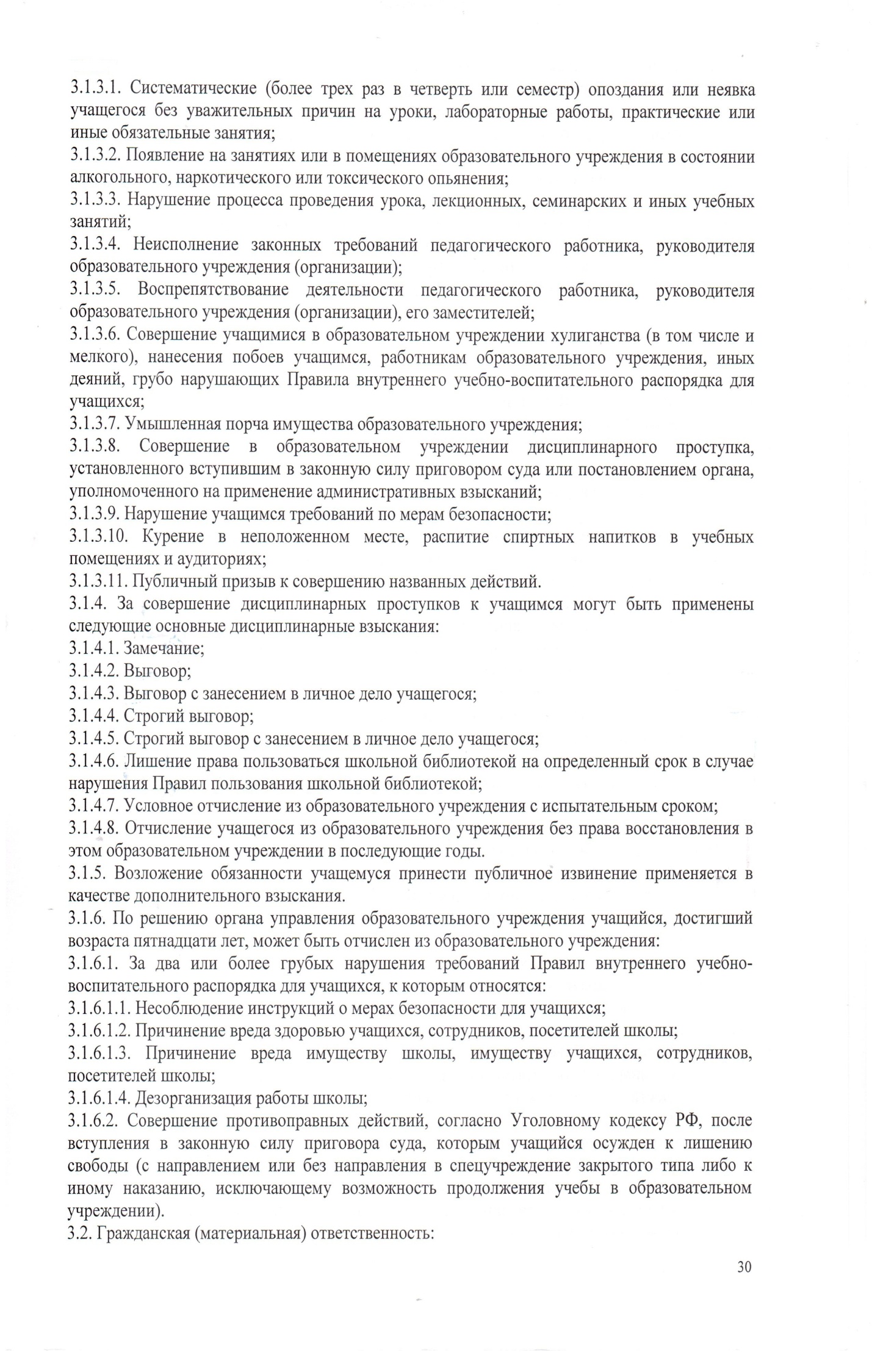 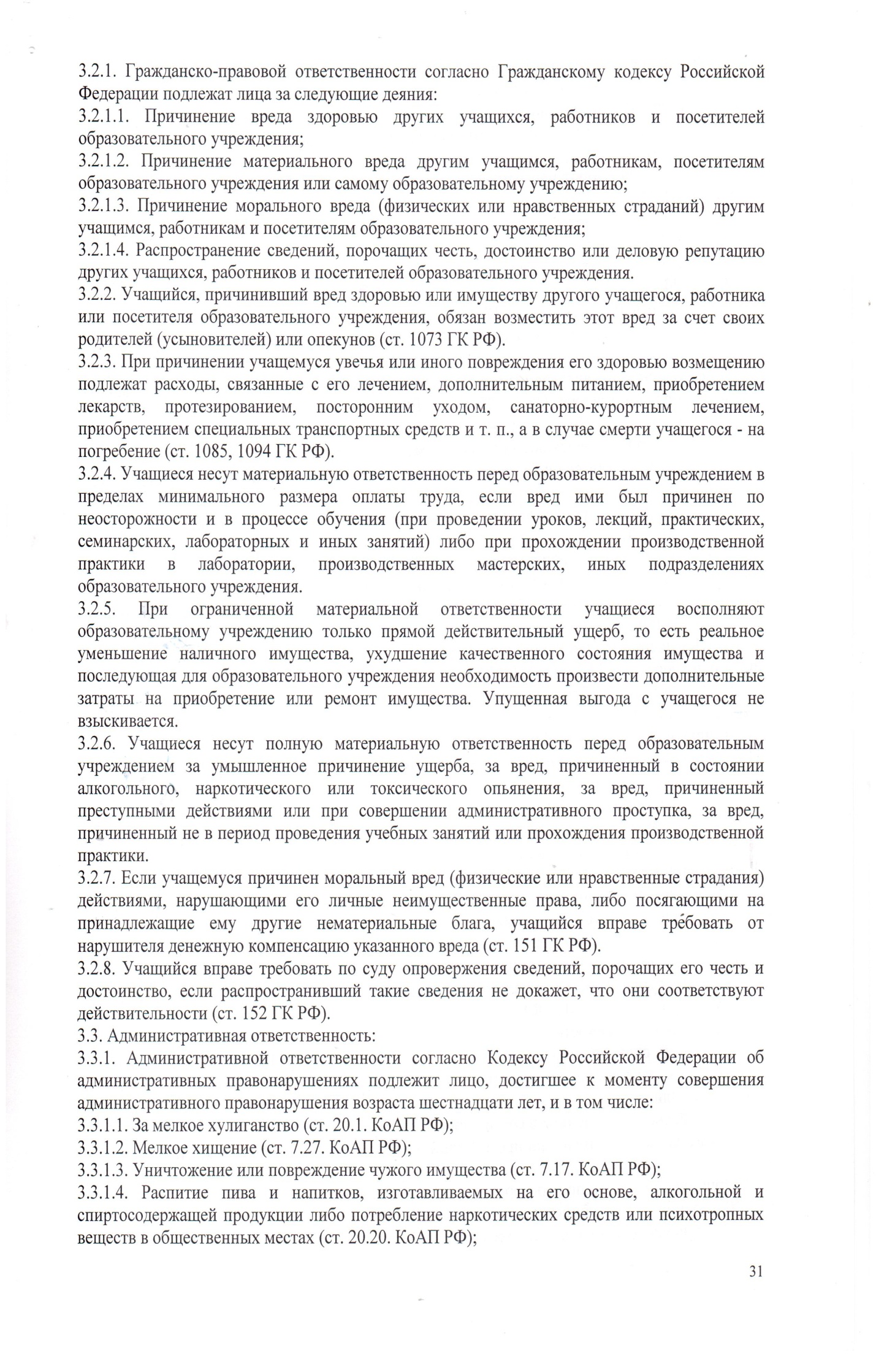 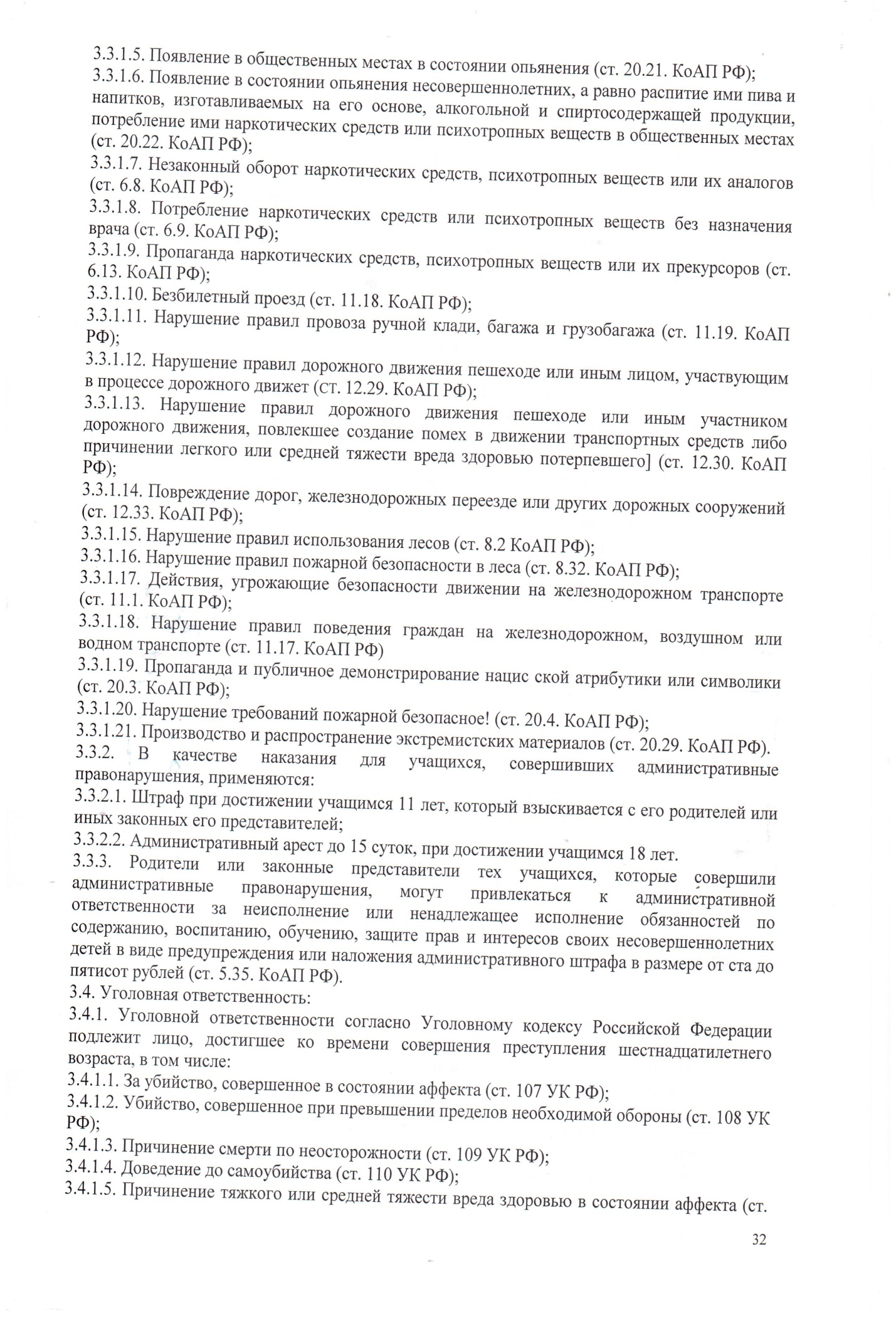 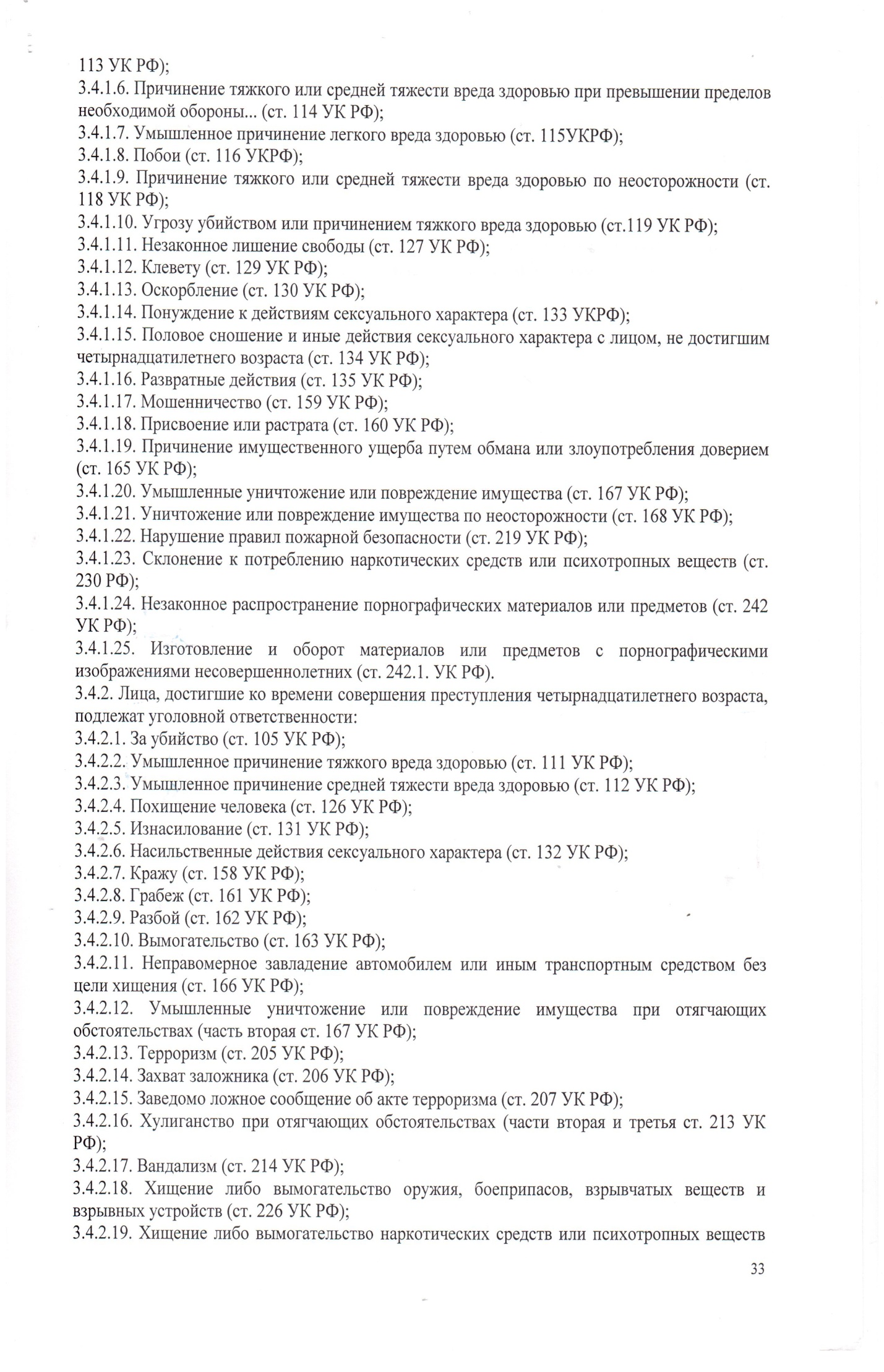 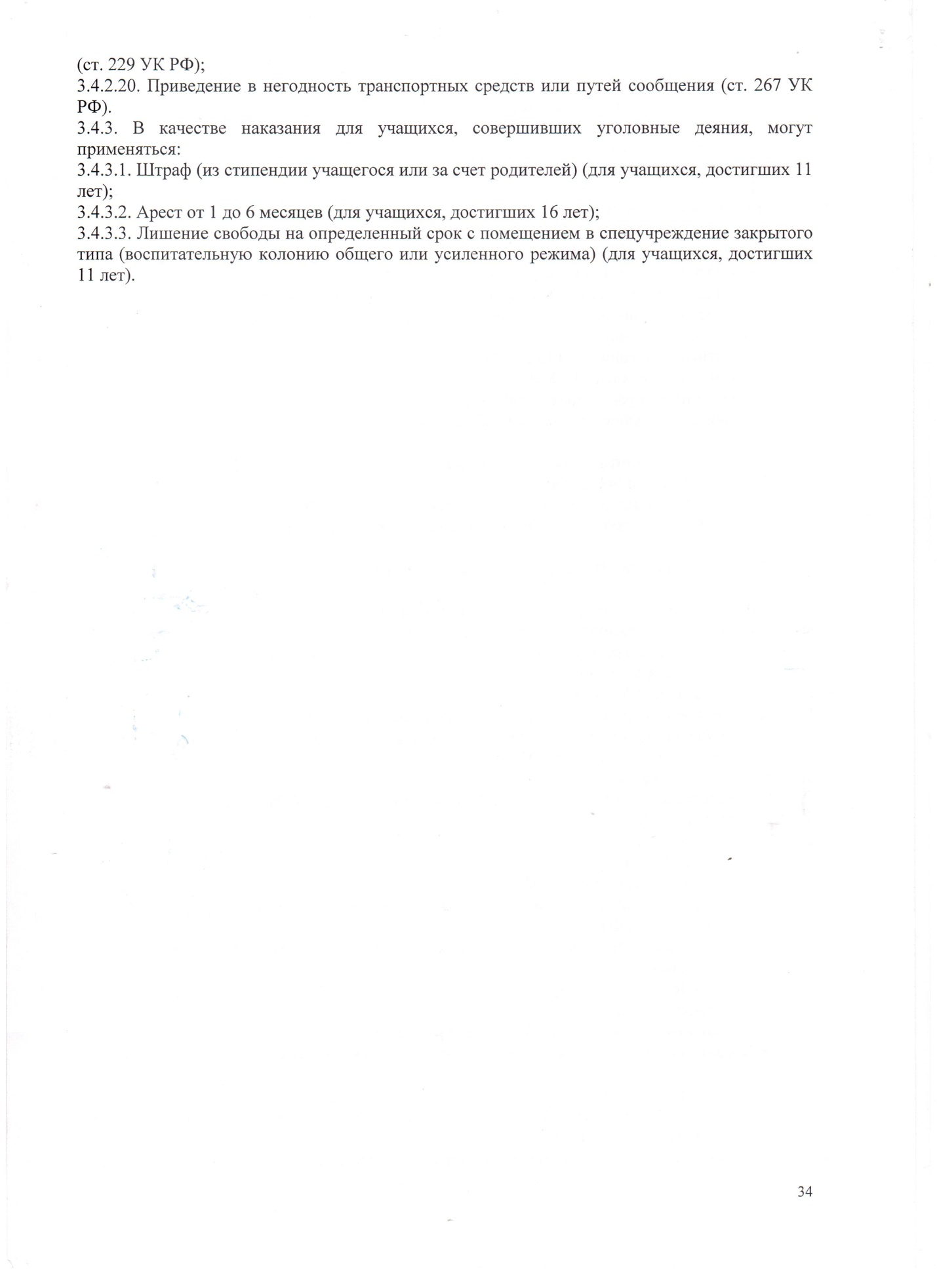 